О внесении измененийв решение Муниципального Совета городского поселения Тутаев от 10.12.2014  № 87«О бюджете городского поселения Тутаев на 2015 год и плановыйпериод 2016 и 2017 годов»В соответствии с Бюджетным кодексом РФ,  Положением о бюджетном устройстве и бюджетном процессе в городском поселении Тутаев, Муниципальный Совет городского поселения ТутаевРЕШИЛ:1.   Внести в решение Муниципального Совета городского поселения Тутаев от 10.12.2014  № 87 «О бюджете городского поселения Тутаев на 2015 год и плановый период 2016 и 2017 годов» (в действующей редакции) следующие изменения:Статью  1 изложить в следующей редакции:«Статья 1. Утвердить основные характеристики бюджета городского поселения Тутаев на 2015 год согласно приложению 1:прогнозируемый  общий объем доходов бюджета городского поселения Тутаев на 2015 год в сумме  236 257 310 рублей;  общий объем расходов городского поселения Тутаев на 2015 год в сумме   231 257 310  рублей»;прогнозируемый  профицит бюджета городского поселения Тутаев на 2015 год в сумме  5 000 000  рублей».Статью 11 изложить в следующей редакции:«Статья 11. Установить, что верхний предел муниципального долга на конец 2015 года не должен превышать  5 500 000 рублей,  на конец 2016 года  10 508 716 рублей, на конец 2017 года 10 416 910 рублей».Статью 13 изложить в следующей редакции:«Статья 13. Утвердить  перечень и общий объем межбюджетных трансфертов, предоставляемых из бюджета городского поселения Тутаев бюджету Тутаевского муниципального района Ярославской области на 2015 год, в сумме 206 970 843 рублей  89  копеек  согласно приложению 11».Статью 16 изложить в следующей редакции:«Статья 16. Утвердить объем бюджетных ассигнований дорожного фонда на 2015 год в сумме 64 678 678  рублей 56копеек, на 2016 год в сумме  33 375 616 рублей и на 2017 год в сумме  29 800 000 рублей. Утвердить смету доходов и расходов муниципального дорожного фонда  на 2015 год согласно приложению 12».5)     Приложения  1, 2, 3, 4, 5, 6, 9, 10, 11,12    изложить  в  редакции  приложений  1, 2, 3, 4, 5, 6, 7, 8, 9,10  к  настоящему  решению.       2. Опубликовать настоящее решение в установленном порядке в Тутаевской массовой муниципальной газете «Берега».3. Настоящее решение вступает в силу со дня его подписания.4. Контроль  исполнения настоящего решения возложить на постоянную комиссию по бюджету, финансам и налоговой политике Муниципального Совета городского поселения Тутаев (Романюк А.И.).ПредседательМуниципального Советагородского поселения Тутаев                                                          С.Ю. Ершов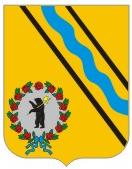                                    РЕШЕНИЕ                            МУНИЦИПАЛЬНОГО СОВЕТАГОРОДСКОГО ПОСЕЛЕНИЯ ТУТАЕВ23.12.2015                                                          № 140                      Приложение 1Приложение 1Приложение 1Приложение 1 к решению Муниципального Совета к решению Муниципального Совета к решению Муниципального Совета к решению Муниципального Советагородского поселения Тутаевгородского поселения Тутаевгородского поселения Тутаевгородского поселения Тутаев23.12.2015 № 14023.12.2015 № 14023.12.2015 № 14023.12.2015 № 140Прогнозируемый  общий  объем  доходов,  расходов,  дефицита  бюджета Прогнозируемый  общий  объем  доходов,  расходов,  дефицита  бюджета Прогнозируемый  общий  объем  доходов,  расходов,  дефицита  бюджета Прогнозируемый  общий  объем  доходов,  расходов,  дефицита  бюджета городского поселения  Тутаев на 2015 год и плановый период 2016 и 2017 годовгородского поселения  Тутаев на 2015 год и плановый период 2016 и 2017 годовгородского поселения  Тутаев на 2015 год и плановый период 2016 и 2017 годовгородского поселения  Тутаев на 2015 год и плановый период 2016 и 2017 годоврублейрублейПоказатели2015 год2016 год2017 годДоходы всего236 257 310116 986 000106 253 600в том числе:налоговые доходы бюджетов104 030 04078 276 00082 343 600неналоговые доходы и прочие поступления15 005 65013 710 00013 910 000безвозмездные поступления117 221 62025 000 00010 000 000Расходы всего231 257 310121 994 716106 161 794в том числе:Администрация городского поселения Тутаев228 830 978119 019 235101 106 470Управление экономики и финансов Администрации городского поселения Тутаев1 060 27900Управление городского хозяйства  Администрации городского поселения Тутаев809 98900Муниципальное казенное учреждение городская специализированная служба "Ритуал"556 06400Условно утвержденные расходы02 975 4815 055 324Результат исполнения бюджета 5 000 000-5 008 71691 807(дефицит «-»,  профицит «+»)5 000 000-5 008 71691 807Приложение 2Приложение 2Приложение 2Приложение 2к решению Муниципального Советак решению Муниципального Советак решению Муниципального Советак решению Муниципального Советагородского поселения Тутаевгородского поселения Тутаевгородского поселения Тутаевгородского поселения Тутаев23.12.2015 № 14023.12.2015 № 14023.12.2015 № 14023.12.2015 № 140Прогнозируемые доходы бюджета городского поселения Тутаев в соответствии с классификацией доходов бюджетов Российской Федерации на 2015 год и плановый период 2016 и 2017 годовПрогнозируемые доходы бюджета городского поселения Тутаев в соответствии с классификацией доходов бюджетов Российской Федерации на 2015 год и плановый период 2016 и 2017 годовПрогнозируемые доходы бюджета городского поселения Тутаев в соответствии с классификацией доходов бюджетов Российской Федерации на 2015 год и плановый период 2016 и 2017 годовПрогнозируемые доходы бюджета городского поселения Тутаев в соответствии с классификацией доходов бюджетов Российской Федерации на 2015 год и плановый период 2016 и 2017 годовПрогнозируемые доходы бюджета городского поселения Тутаев в соответствии с классификацией доходов бюджетов Российской Федерации на 2015 год и плановый период 2016 и 2017 годовПрогнозируемые доходы бюджета городского поселения Тутаев в соответствии с классификацией доходов бюджетов Российской Федерации на 2015 год и плановый период 2016 и 2017 годовПрогнозируемые доходы бюджета городского поселения Тутаев в соответствии с классификацией доходов бюджетов Российской Федерации на 2015 год и плановый период 2016 и 2017 годовПрогнозируемые доходы бюджета городского поселения Тутаев в соответствии с классификацией доходов бюджетов Российской Федерации на 2015 год и плановый период 2016 и 2017 годовПрогнозируемые доходы бюджета городского поселения Тутаев в соответствии с классификацией доходов бюджетов Российской Федерации на 2015 год и плановый период 2016 и 2017 годовПрогнозируемые доходы бюджета городского поселения Тутаев в соответствии с классификацией доходов бюджетов Российской Федерации на 2015 год и плановый период 2016 и 2017 годовПрогнозируемые доходы бюджета городского поселения Тутаев в соответствии с классификацией доходов бюджетов Российской Федерации на 2015 год и плановый период 2016 и 2017 годоврублейКод бюджетной классификации РФКод бюджетной классификации РФКод бюджетной классификации РФКод бюджетной классификации РФКод бюджетной классификации РФКод бюджетной классификации РФКод бюджетной классификации РФНаименование дохода2015 год2016 год2017 годАдминистраторакод вида доходов бюджетовкод вида доходов бюджетовкод вида доходов бюджетовкод вида доходов бюджетовПодвид доходаКОСГУНаименование дохода2015 год2016 год2017 годАдминистратораГруппыПодгруппыСтатьи и   подстатьиЭлементаПодвид доходаКОСГУНаименование дохода2015 год2016 год2017 год00010000000000000000Доходы119 035 69091 986 00096 253 60000010100000000000000Налоги на прибыль, доходы33 500 00034 580 00037 500 00018210102000010000110Налог на доходы физических лиц33 500 00034 580 00037 500 00000010300000000000000Налоги  на товары (работы, услуги), реализуемые на территории РФ1 700 0001 276 0001 403 6001001 0302000010000110Акцизы по подакцизным товарам (продукции), производимым на территории РФ1 700 0001 276 0001 403 60000010500000000000000Налоги на совокупный доход82 70080 00080 00018210503000010000110Единый сельскохозяйственный налог82 70080 00080 00000010600000000000000Налоги на имущество68 747 34042 340 00043 360 00018210601000000000110Налог на имущество физических лиц11 300 00011 500 00011 900 00018210606000000000110Земельный налог57 447 34030 840 00031 460 00000011100000000000000Доходы от использования имущества, находящегося в государственной и муниципальной собственности12 200 0009 740 0009 940 00000011105000000000120Доходы, получаемые в виде арендной платы либо иной  платы за передачу в возмездное пользование государственного и муниципального имущества (за исключением имущества бюджетных и автономных учреждений, а также имущества государственных и муниципальных унитарных предприятий, в том числе казенных)7 600 0007 540 0007 540 00099011105013130000120Доходы, получаемые в виде арендной платы за земельные участки, государственная собственность на которые не разграничена и которые расположены в границах  городских поселений, а также средства от продажи права на заключение договоров аренды указанных земельных участков5 894 8806 040 0006 040 00095211105013130000120Доходы, получаемые в виде арендной платы за земельные участки, государственная собственность на которые не разграничена и которые расположены в границах  городских поселений, а также средства от продажи права на заключение договоров аренды указанных земельных участков705 1200099011105025130000120Доходы, получаемые в виде арендной платы, а также средства от продажи права на заключение договоров аренды за земли, находящиеся в собственности  городских поселений (за исключением земельных участков муниципальных бюджетных и автономных учреждений).1 000 0001 500 0001 500 00099011109040000000120Прочие поступления от использования имущества, находящегося в государственной и муниципальной собственности (за исключением имущества бюджетных и автономных учреждений, а также имущества государственных и муниципальных унитарных предприятий, в том числе казенных)4 600 0002 200 0002 400 00099011109045130000120Прочие поступления от использования имущества, находящегося в собственности городских поселений  (за исключением имущества муниципальных бюджетных и автономных учреждений, а также имущества муниципальных унитарных предприятий, в том числе казенных)4 600 0002 200 0002 400 00000011300000000000000Доходы от оказания платных услуг (работ) и компенсации затрат государства100 000100 000100 00099011302995130000130Прочие доходы от компенсации затрат бюджетов городских  поселений100 000100 000100 00000011400000000000000Доходы от продажи материальных и нематериальных активов2 623 6503 870 0003 870 00000011402000000000410Доходы от реализации имущества, находящегося в государственной и муниципальной собственности (за исключением имущества бюджетных и автономных учреждений, а также имущества государственных и муниципальных унитарных предприятий, в том числе казенных)494 5500099011402053130000410Доходы от реализации иного имущества, находящегося в собственности  поселений (за исключением имущества муниципальных бюджетных и автономных учреждений, а также имущества муниципальных унитарных предприятий, в том числе казенных), в части реализации основных средств по указанному имуществу494 5500000011406000000000430Доходы от продажи земельных участков, находящихся в государственной и муниципальной собственности (за исключением земельных участков бюджетных и автономных учреждений)2 129 1003 870 0003 870 00099011406013130000430Доходы от продажи земельных участков, государственная собственность на которые не разграничена и которые расположены в границах городских  поселений1 183 4492 870 0002 870 00095211406013130000430Доходы от продажи земельных участков, государственная собственность на которые не разграничена и которые расположены в границах городских  поселений90 3510099011406025130000430Доходы от продажи земельных участков находящихся в собственности городских  поселений (за исключением земельных участков муниципальных бюджетных и автономных учреждений)855 3001 000 0001 000 00000011700000000000000Прочие неналоговые доходы82 0000099011705050130000180Прочие неналоговые доходы бюджетов  городских поселений82 0000000020000000000000000Безвозмездные поступления117 221 62025 000 00010 000 00000020200000000000000Безвозмездные поступления от других бюджетов бюджетной системы Российской Федерации117 221 62025 000 00010 000 00000020201000000000000Дотации бюджетам субъектов  Российской Федерации и муниципальных образований (межбюджетные субсидии)15 375 6090095520201001130000151Дотации бюджетам городских поселений на выравнивание бюджетной обеспеченности15 144 0000095520201999131003151Дотация на реализацию мероприятий, предусмотренных нормативными правовыми актами органов государственной власти Ярославской области231 6090000020202000000000151Субсидии бюджетам бюджетной системы Российской Федерации (межбюджетные субсидии)101 846 01125 000 00010 000 0009902 0202008130000151Субсидии бюджетам городских поселений  на обеспечение жильем молодых семей1 500 0000099020202041130000151Субсидии бюджетам городских поселений на строительство, модернизацию, ремонт и содержание автомобильных дорог общего пользования, в том числе дорог в поселениях (за исключением автомобильных дорог федерального значения)
 (Субсидия на финансирование дорожного хозяйства)2 625 49010 000 00010 000 00099020202041130000151Субсидии бюджетам городских  поселений на строительство, модернизацию, ремонт и содержание автомобильных дорог общего пользования, в том числе дорог в поселениях (за исключением автомобильных дорог федерального значения)
(Субсидия на осуществление бюджетных инвестиций в объекты капитального строительства и реконструкции дорожного хозяйства муниципальной собственности)33 000 0000099020202051130000151Субсидии бюджетам городских  поселений на реализацию федеральных целевых программ838 5830099020202078130000151Субсидии бюджетам  городских поселений на бюджетные инвестиции для модернизации объектов коммунальной инфраструктуры
(Субсидия на реализацию мероприятий по строительству и реконструкции объектов теплоснабжения и газификации)12 540 00015 000 000099020202079130000151Субсидии на переселение граждан из жилищного фонда непригодного для проживания и (или ) жилищного фонда с высоким уровнем износа14 124 9600099020202088130002151Субсидии бюджетам  городских поселений на обеспечение мероприятий по переселению граждан из аварийного жилищного фонда за счет средств, поступивших от государственной корпорации - Фонда содействия реформированию жилищно-коммунального хозяйства00099020202089130002151Субсидии бюджетам городских  поселений на обеспечение мероприятий по переселению граждан из аварийного жилищного фонда  за счет средств бюджетов6 948 2590099020202999132030151Субсидия на реализацию подпрограммы "Государственная поддержка граждан, проживающих на территории ЯО, в сфере ипотечного кредитования"1 875 0000099020202999132069151Субсидия на выполнение органами местного самоуправления МО ЯО полномочий по организации теплоснабжения28 093 7200099020204999134011151Межбюджетные трансферты на содействие решению вопросов местного значения по обращениям депутатов Ярославской областной Думы300 00000ВСЕГО ДОХОДОВВСЕГО ДОХОДОВВСЕГО ДОХОДОВВСЕГО ДОХОДОВВСЕГО ДОХОДОВВСЕГО ДОХОДОВВСЕГО ДОХОДОВ236 257 310116 986 000106 253 600Приложение 3Приложение 3Приложение 3Приложение 3Приложение 3к решению Муниципального Советак решению Муниципального Советак решению Муниципального Советак решению Муниципального Советак решению Муниципального Советагородского поселения Тутаевгородского поселения Тутаевгородского поселения Тутаевгородского поселения Тутаевгородского поселения Тутаев23.12.2015 № 14023.12.2015 № 14023.12.2015 № 14023.12.2015 № 14023.12.2015 № 140Расходы бюджета городского поселения Тутаев по разделам и подразделам классификации расходов бюджетов Российской Федерации на 2015 год  и плановый период 2016 и 2017 годовРасходы бюджета городского поселения Тутаев по разделам и подразделам классификации расходов бюджетов Российской Федерации на 2015 год  и плановый период 2016 и 2017 годовРасходы бюджета городского поселения Тутаев по разделам и подразделам классификации расходов бюджетов Российской Федерации на 2015 год  и плановый период 2016 и 2017 годовРасходы бюджета городского поселения Тутаев по разделам и подразделам классификации расходов бюджетов Российской Федерации на 2015 год  и плановый период 2016 и 2017 годовРасходы бюджета городского поселения Тутаев по разделам и подразделам классификации расходов бюджетов Российской Федерации на 2015 год  и плановый период 2016 и 2017 годовКодНаименование2015 год2016 год2017 год0100Общегосударственные вопросы26 666 67516 115 82016 115 8200102Функционирование высшего должностного лица субъекта Российской Федерации  и муниципального образования1 267 0001 550 0001 550 0000104Функционирование правительства Российской Федерации, высших исполнительных органов государственной власти субъектов Российской Федерации, местных администраций11 821 26810 841 88610 841 8860106Обеспечение деятельности финансовых, налоговых и таможенных органов и органов финансового (финансово-бюджетного) надзора3 265 0232 415 9562 415 9560111Резервные фонды100 000000113Другие общегосударственные вопросы10 213 3841 307 9781 307 9780400Национальная экономика72 580 73237 585 61634 076 0000408Транспорт7 386 5534 160 0004 226 0000409Дорожное хозяйство (дорожные фонды)64 678 67933 375 61629 800 0000412Другие вопросы в области национальной экономики515 50050 00050 0000500Жилищно-коммунальное хозяйство120 096 80759 595 00644 971 8570501Жилищное хозяйство39 384 7059 813 1497 400 0000502Коммунальное хозяйство56 373 16225 830 00012 920 0000503Благоустройство16 091 42616 100 00016 800 0000505Другие вопросы в области жилищно-коммунального хозяйства8 247 5147 851 8577 851 8570700Образование60 39960 39960 3990709Другие вопросы в области образования60 39960 39960 3990800Культура и кинематография1 569 6161 462 3941 562 3940801Культура1 207 2221 100 0001 200 0000804Другие вопросы в области культуры и кинематографии362 394362 394362 3941000Социальная политика7 213 265600 000600 0001001Пенсионное обеспечение301 824400 000400 0001003Социальное обеспечение населения6 511 440001006Другие вопросы в области социальной политики400 000200 000200 0001100Физическая культура и спорт1 167 982001101Физическая культура1 167 982001200Средства массовой информации1 262 473600 000600 0001202Периодическая печать и издательства1 262 473600 000600 0001300Обслуживание государственного и муниципального долга639 3613 000 0003 120 0001301Обслуживание  государственного внутреннего  и муниципального долга639 3613 000 0003 120 000ИТОГОИТОГО231 257 310119 019 235101 106 470Условно утвержденные расходыУсловно утвержденные расходы02 975 4815 055 324ВСЕГО РАСХОДОВВСЕГО РАСХОДОВ231 257 310121 994 716106 161 794ПРОФИЦИТ/ДЕФИЦИТПРОФИЦИТ/ДЕФИЦИТ5 000 000-5 008 71691 807Приложение 4Приложение 4Приложение 4Приложение 4Приложение 4Приложение 4Приложение 4Приложение 4Приложение 4Приложение 4Приложение 4Приложение 4Приложение 4Приложение 4Приложение 4 к решению Муниципального Совета к решению Муниципального Совета к решению Муниципального Совета к решению Муниципального Совета к решению Муниципального Совета к решению Муниципального Совета к решению Муниципального Совета к решению Муниципального Совета к решению Муниципального Совета к решению Муниципального Совета к решению Муниципального Совета к решению Муниципального Совета к решению Муниципального Совета к решению Муниципального Совета к решению Муниципального Советагородского поселения Тутаевгородского поселения Тутаевгородского поселения Тутаевгородского поселения Тутаевгородского поселения Тутаевгородского поселения Тутаевгородского поселения Тутаевгородского поселения Тутаевгородского поселения Тутаевгородского поселения Тутаевгородского поселения Тутаевгородского поселения Тутаевгородского поселения Тутаевгородского поселения Тутаевгородского поселения Тутаев23.12.2015 № 14023.12.2015 № 14023.12.2015 № 14023.12.2015 № 14023.12.2015 № 14023.12.2015 № 14023.12.2015 № 14023.12.2015 № 14023.12.2015 № 14023.12.2015 № 14023.12.2015 № 14023.12.2015 № 14023.12.2015 № 14023.12.2015 № 14023.12.2015 № 140Ведомственная структура распределения бюджетных ассигнований по разделам, подразделам, целевым статьям, группам  видов расходов  бюджета городского поселения Тутаев на 2015 год и плановый период 2016 и 2017 годов Ведомственная структура распределения бюджетных ассигнований по разделам, подразделам, целевым статьям, группам  видов расходов  бюджета городского поселения Тутаев на 2015 год и плановый период 2016 и 2017 годов Ведомственная структура распределения бюджетных ассигнований по разделам, подразделам, целевым статьям, группам  видов расходов  бюджета городского поселения Тутаев на 2015 год и плановый период 2016 и 2017 годов Ведомственная структура распределения бюджетных ассигнований по разделам, подразделам, целевым статьям, группам  видов расходов  бюджета городского поселения Тутаев на 2015 год и плановый период 2016 и 2017 годов Ведомственная структура распределения бюджетных ассигнований по разделам, подразделам, целевым статьям, группам  видов расходов  бюджета городского поселения Тутаев на 2015 год и плановый период 2016 и 2017 годов Ведомственная структура распределения бюджетных ассигнований по разделам, подразделам, целевым статьям, группам  видов расходов  бюджета городского поселения Тутаев на 2015 год и плановый период 2016 и 2017 годов Ведомственная структура распределения бюджетных ассигнований по разделам, подразделам, целевым статьям, группам  видов расходов  бюджета городского поселения Тутаев на 2015 год и плановый период 2016 и 2017 годов Ведомственная структура распределения бюджетных ассигнований по разделам, подразделам, целевым статьям, группам  видов расходов  бюджета городского поселения Тутаев на 2015 год и плановый период 2016 и 2017 годов Ведомственная структура распределения бюджетных ассигнований по разделам, подразделам, целевым статьям, группам  видов расходов  бюджета городского поселения Тутаев на 2015 год и плановый период 2016 и 2017 годов Ведомственная структура распределения бюджетных ассигнований по разделам, подразделам, целевым статьям, группам  видов расходов  бюджета городского поселения Тутаев на 2015 год и плановый период 2016 и 2017 годов Ведомственная структура распределения бюджетных ассигнований по разделам, подразделам, целевым статьям, группам  видов расходов  бюджета городского поселения Тутаев на 2015 год и плановый период 2016 и 2017 годов Ведомственная структура распределения бюджетных ассигнований по разделам, подразделам, целевым статьям, группам  видов расходов  бюджета городского поселения Тутаев на 2015 год и плановый период 2016 и 2017 годов Ведомственная структура распределения бюджетных ассигнований по разделам, подразделам, целевым статьям, группам  видов расходов  бюджета городского поселения Тутаев на 2015 год и плановый период 2016 и 2017 годов Ведомственная структура распределения бюджетных ассигнований по разделам, подразделам, целевым статьям, группам  видов расходов  бюджета городского поселения Тутаев на 2015 год и плановый период 2016 и 2017 годов Ведомственная структура распределения бюджетных ассигнований по разделам, подразделам, целевым статьям, группам  видов расходов  бюджета городского поселения Тутаев на 2015 год и плановый период 2016 и 2017 годов Ведомственная структура распределения бюджетных ассигнований по разделам, подразделам, целевым статьям, группам  видов расходов  бюджета городского поселения Тутаев на 2015 год и плановый период 2016 и 2017 годов Ведомственная структура распределения бюджетных ассигнований по разделам, подразделам, целевым статьям, группам  видов расходов  бюджета городского поселения Тутаев на 2015 год и плановый период 2016 и 2017 годов Ведомственная структура распределения бюджетных ассигнований по разделам, подразделам, целевым статьям, группам  видов расходов  бюджета городского поселения Тутаев на 2015 год и плановый период 2016 и 2017 годов Ведомственная структура распределения бюджетных ассигнований по разделам, подразделам, целевым статьям, группам  видов расходов  бюджета городского поселения Тутаев на 2015 год и плановый период 2016 и 2017 годов Ведомственная структура распределения бюджетных ассигнований по разделам, подразделам, целевым статьям, группам  видов расходов  бюджета городского поселения Тутаев на 2015 год и плановый период 2016 и 2017 годов Ведомственная структура распределения бюджетных ассигнований по разделам, подразделам, целевым статьям, группам  видов расходов  бюджета городского поселения Тутаев на 2015 год и плановый период 2016 и 2017 годов Ведомственная структура распределения бюджетных ассигнований по разделам, подразделам, целевым статьям, группам  видов расходов  бюджета городского поселения Тутаев на 2015 год и плановый период 2016 и 2017 годов Ведомственная структура распределения бюджетных ассигнований по разделам, подразделам, целевым статьям, группам  видов расходов  бюджета городского поселения Тутаев на 2015 год и плановый период 2016 и 2017 годов Ведомственная структура распределения бюджетных ассигнований по разделам, подразделам, целевым статьям, группам  видов расходов  бюджета городского поселения Тутаев на 2015 год и плановый период 2016 и 2017 годов Ведомственная структура распределения бюджетных ассигнований по разделам, подразделам, целевым статьям, группам  видов расходов  бюджета городского поселения Тутаев на 2015 год и плановый период 2016 и 2017 годов Ведомственная структура распределения бюджетных ассигнований по разделам, подразделам, целевым статьям, группам  видов расходов  бюджета городского поселения Тутаев на 2015 год и плановый период 2016 и 2017 годов Ведомственная структура распределения бюджетных ассигнований по разделам, подразделам, целевым статьям, группам  видов расходов  бюджета городского поселения Тутаев на 2015 год и плановый период 2016 и 2017 годов Ведомственная структура распределения бюджетных ассигнований по разделам, подразделам, целевым статьям, группам  видов расходов  бюджета городского поселения Тутаев на 2015 год и плановый период 2016 и 2017 годов Ведомственная структура распределения бюджетных ассигнований по разделам, подразделам, целевым статьям, группам  видов расходов  бюджета городского поселения Тутаев на 2015 год и плановый период 2016 и 2017 годов Ведомственная структура распределения бюджетных ассигнований по разделам, подразделам, целевым статьям, группам  видов расходов  бюджета городского поселения Тутаев на 2015 год и плановый период 2016 и 2017 годов Ведомственная структура распределения бюджетных ассигнований по разделам, подразделам, целевым статьям, группам  видов расходов  бюджета городского поселения Тутаев на 2015 год и плановый период 2016 и 2017 годов Ведомственная структура распределения бюджетных ассигнований по разделам, подразделам, целевым статьям, группам  видов расходов  бюджета городского поселения Тутаев на 2015 год и плановый период 2016 и 2017 годов Ведомственная структура распределения бюджетных ассигнований по разделам, подразделам, целевым статьям, группам  видов расходов  бюджета городского поселения Тутаев на 2015 год и плановый период 2016 и 2017 годов Ведомственная структура распределения бюджетных ассигнований по разделам, подразделам, целевым статьям, группам  видов расходов  бюджета городского поселения Тутаев на 2015 год и плановый период 2016 и 2017 годов Ведомственная структура распределения бюджетных ассигнований по разделам, подразделам, целевым статьям, группам  видов расходов  бюджета городского поселения Тутаев на 2015 год и плановый период 2016 и 2017 годов Ведомственная структура распределения бюджетных ассигнований по разделам, подразделам, целевым статьям, группам  видов расходов  бюджета городского поселения Тутаев на 2015 год и плановый период 2016 и 2017 годов Ведомственная структура распределения бюджетных ассигнований по разделам, подразделам, целевым статьям, группам  видов расходов  бюджета городского поселения Тутаев на 2015 год и плановый период 2016 и 2017 годов Ведомственная структура распределения бюджетных ассигнований по разделам, подразделам, целевым статьям, группам  видов расходов  бюджета городского поселения Тутаев на 2015 год и плановый период 2016 и 2017 годов Ведомственная структура распределения бюджетных ассигнований по разделам, подразделам, целевым статьям, группам  видов расходов  бюджета городского поселения Тутаев на 2015 год и плановый период 2016 и 2017 годов Ведомственная структура распределения бюджетных ассигнований по разделам, подразделам, целевым статьям, группам  видов расходов  бюджета городского поселения Тутаев на 2015 год и плановый период 2016 и 2017 годов Ведомственная структура распределения бюджетных ассигнований по разделам, подразделам, целевым статьям, группам  видов расходов  бюджета городского поселения Тутаев на 2015 год и плановый период 2016 и 2017 годов Ведомственная структура распределения бюджетных ассигнований по разделам, подразделам, целевым статьям, группам  видов расходов  бюджета городского поселения Тутаев на 2015 год и плановый период 2016 и 2017 годов Ведомственная структура распределения бюджетных ассигнований по разделам, подразделам, целевым статьям, группам  видов расходов  бюджета городского поселения Тутаев на 2015 год и плановый период 2016 и 2017 годов Ведомственная структура распределения бюджетных ассигнований по разделам, подразделам, целевым статьям, группам  видов расходов  бюджета городского поселения Тутаев на 2015 год и плановый период 2016 и 2017 годов Ведомственная структура распределения бюджетных ассигнований по разделам, подразделам, целевым статьям, группам  видов расходов  бюджета городского поселения Тутаев на 2015 год и плановый период 2016 и 2017 годов рублейрублейрублейрублейрублейрублейрублейрублейрублейрублейрублейрублейрублейрублейрублейНаименованиеГл. распор., распорядитель, получательГл. распор., распорядитель, получательРаздел, подразделРаздел, подразделЦелевая статьяЦелевая статьяВид расходовВид расходов2015 год2015 год2015 год2016 год2016 год2017 годАдминистрация городского поселения Тутаев990990228 830 978228 830 978228 830 978119 019 235119 019 235101 106 470Функционирование высшего должностного лица субъекта Российской Федерации  и муниципального образования010201021 267 0001 267 0001 267 0001 550 0001 550 0001 550 000Непрограммные расходы бюджета40.0.000040.0.00001 267 0001 267 0001 267 0001 550 0001 550 0001 550 000Содержание Главы муниципального образования40.0.200140.0.20011 267 0001 267 0001 267 0001 550 0001 550 0001 550 000Расходы на выплаты персоналу в целях обеспечения выполнения функций государственными (муниципальными) органами, казенными учреждениями, органами управления государственными внебюджетными фондами1001001 267 0001 267 0001 267 0001 550 0001 550 0001 550 000Функционирование правительства Российской Федерации, высших исполнительных органов государственной власти субъектов Российской Федерации, местных администраций0104010411 821 26811 821 26811 821 26810 841 88610 841 88610 841 886Непрограммные расходы бюджета40.0.000040.0.000011 821 26811 821 26811 821 26810 841 88610 841 88610 841 886Центральный аппарат40.0.200240.0.20024 024 3824 024 3824 024 3823 100 0003 100 0003 100 000Расходы на выплаты персоналу в целях обеспечения выполнения функций государственными (муниципальными) органами, казенными учреждениями, органами управления государственными внебюджетными фондами1001002 973 3992 973 3992 973 3992 000 0002 000 0002 000 000Закупка товаров, работ и услуг для государственных (муниципальных) нужд2002001 013 5881 013 5881 013 5881 000 0001 000 0001 000 000Иные бюджетные ассигнования80080037 39637 39637 396100 000100 000100 000Содержание Главы Администрации городского поселения Тутаев40.0.200340.0.20031 455 0001 455 0001 455 0001 400 0001 400 0001 400 000Расходы на выплаты персоналу в целях обеспечения выполнения функций государственными (муниципальными) органами, казенными учреждениями, органами управления государственными внебюджетными фондами1001001 455 0001 455 0001 455 0001 400 0001 400 0001 400 000Межбюджетные трансферты бюджету  Тутаевского муниципального района на  осуществление части полномочий по решению вопросов местного значения в соответствии с заключенными соглашениями на содержание ОМС (Администрация ТМР)40.0.290140.0.29016 341 8866 341 8866 341 8866 341 8866 341 8866 341 886Межбюджетные трансферты5005006 341 8866 341 8866 341 8866 341 8866 341 8866 341 886Обеспечение деятельности финансовых, налоговых и таможенных органов и органов финансового (финансово-бюджетного) надзора010601062 415 9562 415 9562 415 9562 415 9562 415 9562 415 956Непрограммные расходы бюджета40.0.000040.0.00002 415 9562 415 9562 415 9562 415 9562 415 9562 415 956Межбюджетные трансферты бюджету  Тутаевского муниципального района на  осуществление части полномочий по решению вопросов местного значения в соответствии с заключенными соглашениями на содержание  ОМС  (Департамент финансов АТМР)40.0.290140.0.29012 415 9562 415 9562 415 9562 415 9562 415 9562 415 956Межбюджетные трансферты5005002 415 9562 415 9562 415 9562 415 9562 415 9562 415 956Резервные фонды01110111100 000100 000100 000000Непрограммные расходы бюджета40.0.000040.0.0000100 000100 000100 000000Резервный фонд Администрации городского поселения Тутаев40.0.201440.0.2014100 000100 000100 000000Иные бюджетные ассигнования800800100 000100 000100 000000Другие общегосударственные вопросы011301139 888 7869 888 7869 888 7861 307 9781 307 9781 307 978Непрограммные расходы бюджета40.0.000040.0.00009 888 7869 888 7869 888 7861 307 9781 307 9781 307 978Выплаты по обязательствам муниципального образования40.0.200440.0.20048 530 3088 530 3088 530 308000Иные бюджетные ассигнования8008008 530 3088 530 3088 530 308000 Ежегодная премия лицам удостоившихся звания "Почетный гражданин города Тутаева"40.0.201640.0.201696 00096 00096 000000Социальное обеспечение  и иные выплаты населению30030096 00096 00096 000000Межбюджетные трансферты бюджету  Тутаевского муниципального района на  осуществление полномочий по решению вопросов местного значения в соответствии с заключенными соглашениями на содержание  ОМС ( Департамент муниципального имущества и земельных отношений АТМР)40.0.290140.0.29011 207 9781 207 9781 207 9781 207 9781 207 9781 207 978Межбюджетные трансферты5005001 207 9781 207 9781 207 9781 207 9781 207 9781 207 978Межбюджетные трансферты бюджету  ТМР на  осуществление части полномочий по решению вопросов местного значения в соответствии с заключенными соглашениями на обеспечение мероприятий  по управлению, распоряжению имуществом, оценке недвижимости, признанию прав и регулированию отношений по  муниципальной собственности поселения40.0.290240.0.290254 50054 50054 500100 000100 000100 000Межбюджетные трансферты50050054 50054 50054 500100 000100 000100 000Транспорт040804087 386 5537 386 5537 386 5534 160 0004 160 0004 226 000Муниципальные программы в области транспорта04.0.000004.0.00007 386 5537 386 5537 386 5534 160 0004 160 0004 226 000Муниципальная  программа «Организация грузопассажирской речной переправы через р. Волга в городском поселении Тутаев на 2015-2017 годы»04.1.000004.1.00006 857 6906 857 6906 857 6903 500 0003 500 0003 500 000Межбюджетные трансферты бюджету  ТМР на  осуществление части полномочий по решению вопросов местного значения в соответствии с заключенными соглашениями на обеспечение мероприятий  по осуществлению пассажирских перевозок на речном транспорте04.1.291604.1.29166 857 6906 857 6906 857 6903 500 0003 500 0003 500 000Межбюджетные трансферты5005006 857 6906 857 6906 857 6903 500 0003 500 0003 500 000Муниципальная  программа «Осуществление пассажирских перевозок автомобильным транспортом на территории городского поселения Тутаев на 2015-2017 годы »04.2.000004.2.0000528 863528 863528 863660 000660 000726 000Межбюджетные трансферты бюджету  ТМР на  осуществление части полномочий по решению вопросов местного значения в соответствии с заключенными соглашениями на обеспечение мероприятий  по осуществлению пассажирских перевозок на автомобильном транспорте04.2.291704.2.2917528 863528 863528 863660 000660 000726 000Межбюджетные трансферты500500528 863528 863528 863660 000660 000726 000Дорожное хозяйство (дорожные фонды)0409040964 678 67964 678 67964 678 67933 375 61633 375 61629 800 000Муниципальные программы в области дорожного хозяйства 05.0.000005.0.000064 678 67964 678 67964 678 67933 375 61633 375 61629 800 000Муниципальная программа  «Ремонт и содержание автомобильных дорог общего  пользования местного значения на территории городского поселения Тутаев на 2015-2017 годы »05.1.000005.1.000063 235 16563 235 16563 235 16532 075 61632 075 61628 000 000Межбюджетные трансферты бюджету  ТМР на  осуществление части полномочий по решению вопросов местного значения в соответствии с заключенными соглашениями на обеспечение мероприятий в области дорожного хозяйства на строительство и  модернизацию автомобильных дорог05.1.290705.1.29076 006 3126 006 3126 006 312000Межбюджетные трансферты5005006 006 3126 006 3126 006 312000Межбюджетные трансферты бюджету  ТМР на  осуществление части полномочий по решению вопросов местного значения в соответствии с заключенными соглашениями на обеспечение мероприятий в области дорожного хозяйства на ремонт и содержание автомобильных дорог05.1.290805.1.290821 603 36321 603 36321 603 36322 075 61622 075 61618 000 000Межбюджетные трансферты50050021 603 36321 603 36321 603 36322 075 61622 075 61618 000 000Межбюджетные трансферты бюджету  ТМР на  осуществление части полномочий по решению вопросов местного значения в соответствии с заключенными соглашениями на финансирование дорожного хозяйства(обл.ср-ва)05.1.724405.1.72442 625 4902 625 4902 625 49010 000 00010 000 00010 000 000Межбюджетные трансферты5005002 625 4902 625 4902 625 49010 000 00010 000 00010 000 000Межбюджетные трансферты бюджету  ТМР на  осуществление части полномочий по решению вопросов местного значения в соответствии с заключенными соглашениями на осуществление бюджетных инвестиций в объекты капитального строительства и реконструкцию дорожного хозяйства муниципальной собственности (обл.ср-ва)05.1.724705.1.724733 000 00033 000 00033 000 000000Межбюджетные трансферты50050033 000 00033 000 00033 000 000000Муниципальная  программа  «Повышение безопасности дорожного движения в городском поселении Тутаев на 2015-2017 годы»05.2.000005.2.00001 443 5141 443 5141 443 5141 300 0001 300 0001 800 000Межбюджетные трансферты бюджету  ТМР на  осуществление части полномочий по решению вопросов местного значения в соответствии с заключенными соглашениями на обеспечение мероприятий в области дорожного хозяйства  по повышению безопасности дорожного движения05.2.290905.2.29091 443 5141 443 5141 443 5141 300 0001 300 0001 800 000Межбюджетные трансферты5005001 443 5141 443 5141 443 5141 300 0001 300 0001 800 000Другие вопросы в области национальной экономики04120412515 500515 500515 50050 00050 00050 000Непрограммные расходы бюджета40.0.000040.0.0000515 500515 500515 50050 00050 00050 000Мероприятия по  землеустройству и землепользованию, определение кадастровой стоимости и приобретению прав собственности40.0.201840.0.201845 50045 50045 500000Закупка товаров, работ и услуг для государственных (муниципальных) нужд20020045 50045 50045 500000Межбюджетные трансферты бюджету  ТМР на  осуществление части полномочий по решению вопросов местного значения в соответствии с заключенными соглашениями на обеспечение мероприятий  по землеустройству и землепользованию, по определению кадастровой стоимости и приобретению прав собственности40.0.292740.0.2927270 000270 000270 00050 00050 00050 000Межбюджетные трансферты500500270 000270 000270 00050 00050 00050 000Межбюджетные трансферты бюджету  ТМР на  осуществление части полномочий по решению вопросов местного значения в соответствии с заключенными соглашениями на обеспечение мероприятий по внесению изменений в документы территориального планирования40.0.292840.0.2928200 000200 000200 000000Межбюджетные трансферты500500200 000200 000200 000000Жилищное хозяйство0501050139 384 70539 384 70539 384 7059 813 1499 813 1497 400 000Непрограммные расходы бюджета40.0.000040.0.00007 667 4937 667 4937 667 4938 063 1498 063 1495 500 000 Взнос на капитальный  ремонт жилых помещений муниципального жилищного фонда40.0.201340.0.20134 350 0004 350 0004 350 0005 500 0005 500 0005 500 000Закупка товаров, работ и услуг для государственных (муниципальных) нужд2002004 350 0004 350 0004 350 0005 500 0005 500 0005 500 000Прочие расходы на содержание жилищного фонда городского поселения Тутаев находящегося в муниципальной собственности40.0.202040.0.2020792 993792 993792 993000Закупка товаров, работ и услуг для государственных (муниципальных) нужд200200785 000785 000785 000000Иные бюджетные ассигнования8008007 9937 9937 993000Долевое финансирование мероприятий на адаптацию объектов  жилищного фонда  в рамках  ОЦП "Доступная среда" 40.0.202140.0.202165 00065 00065 000000Иные бюджетные ассигнования80080065 00065 00065 000000Межбюджетные трансферты бюджету  ТМР на  осуществление части полномочий по решению вопросов местного значения в соответствии с заключенными соглашениями на обеспечение мероприятий в области благоустройства40.0.292640.0.29261 500 0001 500 0001 500 0002 563 1492 563 1490Межбюджетные трансферты5005001 500 0001 500 0001 500 0002 563 1492 563 1490Межбюджетные трансферты бюджету  ТМР на  осуществление части полномочий по решению вопросов местного значения  в соответствии с заключенными соглашениями на  обеспечение мероприятий по реконструкции и капитальному ремонту муниципального жилищного фонда 40.0.293740.0.2937920 500920 500920 500000Межбюджетные трансферты500500920 500920 500920 500000Межбюджетные трансферты бюджету  ТМР на  осуществление части полномочий по решению вопросов местного значения  в соответствии с заключенными соглашениями на  расходы по выполнению капитального ремонта лифтов в МКД, в части жилых помещений  находящихся в муниципальной собственности40.0.294440.0.294439 00039 00039 000000Межбюджетные трансферты50050039 00039 00039 000000Муниципальные  программы в области жилищного хозяйства07.0.000007.0.000031 717 21231 717 21231 717 2121 750 0001 750 0001 900 000Муниципальная программа "Переселение граждан из аварийного жилищного фонда городского поселения Тутаев на 2014-2015 годы"07.5.000007.5.000011 893 21011 893 21011 893 210000Межбюджетные трансферты бюджету  ТМР на  осуществление части полномочий по решению вопросов местного значения в соответствии с заключенными соглашениями на обеспечение мероприятий по переселению граждан из аварийного жилищного фонда за счет средств бюджета поселения07.5.291407.5.29144 173 0304 173 0304 173 030000Межбюджетные трансферты5005004 173 0304 173 0304 173 030000Межбюджетные трансферты бюджету  ТМР на  осуществление части полномочий по решению вопросов местного значения  в соответствии с заключенными соглашениями  на обеспечение мероприятий по переселению граждан из аварийного жилищного фонда за счет средств, поступивших от государственной корпорации - Фонда содействия реформированию жилищно-коммунального хозяйства, в рамках муниципальной   программы "Переселение граждан из аварийного жилищного фонда городского поселения Тутаев  на 2014-2015 годы.07.5.950207.5.9502000000Межбюджетные трансферты500500000000Межбюджетные трансферты бюджету  ТМР на  осуществление части полномочий по решению вопросов местного значения  в соответствии с заключенными соглашениями на обеспечение мероприятий по переселению граждан из аварийного жилищного фонда, за счет средств  бюджетов, в рамках муниципальной   программы "Переселение граждан из аварийного жилищного фонда городского поселения Тутаев  на 2014-2015 годы.07.5.960207.5.96027 720 1807 720 1807 720 180000Межбюджетные трансферты5005007 720 1807 720 1807 720 180000Муниципальная  программа "Развитие лифтового хозяйства в городском поселении Тутаев  на 2015 -2018 годы"07.7.000007.7.00002 946 4032 946 4032 946 4031 750 0001 750 0001 900 000Межбюджетные трансферты бюджету  ТМР на  осуществление части полномочий по решению вопросов местного значения  в соответствии с заключенными соглашениями на  обеспечение мероприятий по реконструкции и капитальному ремонту муниципального жилищного фонда 07.7.293707.7.29372 946 4032 946 4032 946 4031 750 0001 750 0001 900 000Межбюджетные трансферты5005002 946 4032 946 4032 946 4031 750 0001 750 0001 900 000Муниципальная программа " Переселение граждан из жилищного фонда признанного непригодным для проживания, и (или) с высоким уровнем износа в городском поселении Тутаев"07.9.000007.9.000016 877 60016 877 60016 877 600000Межбюджетные трансферты бюджету  ТМР на  осуществление части полномочий по решению вопросов местного значения  в соответствии с заключенными соглашениями на  обеспечение мероприятий по переселению граждан из жилищного фонда непригодного для проживания, с высоким уровнем износа за счет средств бюджета поселения07.9.294007.9.29402 752 6402 752 6402 752 640000Межбюджетные трансферты5005002 752 6402 752 6402 752 640000Межбюджетные трансферты бюджету  ТМР на  осуществление части полномочий по решению вопросов местного значения  в соответствии с заключенными соглашениями на  реализацию мероприятий по переселению граждан из жилищного фонда непригодного для проживания, с высоким уровнем износа за счет областных средств07.9.712107.9.712114 124 96014 124 96014 124 960000Межбюджетные трансферты50050014 124 96014 124 96014 124 960000Коммунальное хозяйство0502050256 373 16256 373 16256 373 16225 830 00025 830 00012 920 000Муниципальные программы в области коммунального хозяйства08.0.000008.0.000048 306 53748 306 53748 306 53720 000 00020 000 0003 000 000Муниципальная  программа  «Комплексная программа модернизации и реформирования ЖКХ городского поселения Тутаев».08.1.000008.1.000018 749 21718 749 21718 749 21720 000 00020 000 0003 000 000Межбюджетные трансферты бюджету  ТМР на  осуществление части полномочий по решению вопросов местного значения в соответствии с заключенными соглашениями на обеспечение мероприятий по строительству и реконструкции объектов  газификации 08.1.290608.1.29066 209 2176 209 2176 209 2175 000 0005 000 0003 000 000Межбюджетные трансферты5005006 209 2176 209 2176 209 2175 000 0005 000 0003 000 000Межбюджетные трансферты бюджету  ТМР на  осуществление части полномочий по решению вопросов местного значения в соответствии с заключенными соглашениями на реализацию мероприятий по строительству и реконструкции объектов теплоснабжения и газификации (обл.ср-ва)08.1.720108.1.720112 540 00012 540 00012 540 00015 000 00015 000 0000Межбюджетные трансферты50050012 540 00012 540 00012 540 00015 000 00015 000 0000Муниципальная программа "Обеспечение надежного теплоснабжения на территории городского поселения Тутаев"  на 2015-2017 годы08.2.000008.2.000029 557 32029 557 32029 557 320000Межбюджетные трансферты бюджету  ТМР на  осуществление части полномочий по решению вопросов местного значения в соответствии с заключенными соглашениями на обеспечение мероприятий,  связанные с выполнением полномочий ОМС МО  по тепло-, водоснабжению и водоотведению08.2.290308.2.29031 463 6001 463 6001 463 600000Межбюджетные трансферты5005001 463 6001 463 6001 463 600000Межбюджетные трансферты бюджету  ТМР на  осуществление части полномочий по решению вопросов местного значения в соответствии с заключенными соглашениями на выполнение органами местного самоуправления МО ЯО полномочий по организации теплоснабжения08.2.745008.2.745028 093 72028 093 72028 093 720000Межбюджетные трансферты50050028 093 72028 093 72028 093 720000Непрограммные расходы бюджета40.0.000040.0.00008 066 6258 066 6258 066 6255 830 0005 830 0009 920 000Расходы на реализацию мероприятий по  разработке и экспертизе проектно-сметной документации  по строительству объектов коммунальной инфраструктуры40.0.200740.0.2007000003 500 000Закупка товаров, работ и услуг для государственных (муниципальных) нужд200200000003 500 000Межбюджетные трансферты бюджету  ТМР на  осуществление части полномочий по решению вопросов местного значения в соответствии с заключенными соглашениями на обеспечение мероприятий на строительство и реконструкцию объектов водоснабжения и водоотведения40.0.290440.0.2904450 000450 000450 000000Межбюджетные трансферты500500450 000450 000450 000000Межбюджетные трансферты бюджету  ТМР на  осуществление части полномочий по решению вопросов местного значения в соответствии с заключенными соглашениями на обеспечение мероприятий  по строительству и реконструкции объектов теплоснабжения 40.0.290540.0.29051 137 9751 137 9751 137 975000Межбюджетные трансферты5005001 137 9751 137 9751 137 975000Межбюджетные трансферты бюджету  ТМР на  осуществление части полномочий по решению вопросов местного значения в соответствии с заключенными соглашениями на обеспечение мероприятий по организации населению услуг бань в общих отделениях40.0.292040.0.29206 478 6506 478 6506 478 6505 830 0005 830 0006 420 000Межбюджетные трансферты5005006 478 6506 478 6506 478 6505 830 0005 830 0006 420 000Благоустройство0503050315 445 62815 445 62815 445 62816 100 00016 100 00016 800 000Непрограммные расходы бюджета40.0.000040.0.00008 000 0008 000 0008 000 0009 000 0009 000 0009 200 000Межбюджетные трансферты бюджету  ТМР на  осуществление части полномочий по решению вопросов местного значения в соответствии с заключенными соглашениями на обеспечение мероприятий по уличному  освещению40.0.292340.0.29237 700 0007 700 0007 700 0009 000 0009 000 0009 200 000Межбюджетные трансферты5005007 700 0007 700 0007 700 0009 000 0009 000 0009 200 000Межбюджетные трансферты бюджету  ТМР на  осуществление части полномочий по решению вопросов местного значения  в соответствии с заключенными соглашениями на  содействие решению вопросов местного значения по обращениям депутатов Ярославской областной Думы40.0.744340.0.7443300 000300 000300 000000Межбюджетные трансферты500500300 000300 000300 000000Муниципальные  программы в области благоустройства09.0.000009.0.00007 445 6287 445 6287 445 6287 100 0007 100 0007 600 000Муниципальная  программа «Техническое содержание, текущий и капитальный ремонт сетей уличного освещения на территории городского поселения Тутаев на 2015-2017 годы».09.1.000009.1.00002 281 3392 281 3392 281 3392 200 0002 200 0002 400 000Межбюджетные трансферты бюджету  ТМР на  осуществление части полномочий по решению вопросов местного значения в соответствии с заключенными соглашениями на обеспечение мероприятий по техническому  содержанию, текущему и капитальному  ремонту  сетей уличного  освещения09.1.292409.1.29242 281 3392 281 3392 281 3392 200 0002 200 0002 400 000Межбюджетные трансферты5005002 281 3392 281 3392 281 3392 200 0002 200 0002 400 000Муниципальная  программа «Благоустройство и озеленение территории городского поселения Тутаев на 2015-2017 годы»09.2.000009.2.00004 565 2884 565 2884 565 2883 000 0003 000 0003 300 000Межбюджетные трансферты бюджету  ТМР на  осуществление части полномочий по решению вопросов местного значения в соответствии с заключенными соглашениями на обеспечение мероприятий в области благоустройства09.2.292609.2.29264 565 2884 565 2884 565 2883 000 0003 000 0003 300 000Межбюджетные трансферты5005004 565 2884 565 2884 565 2883 000 0003 000 0003 300 000Муниципальная  программа  «Организация и развитие ритуальных услуг и мест захоронения в городском поселении Тутаев» на 2015 -2017 годы09.3.000009.3.0000599 000599 000599 0001 900 0001 900 0001 900 000Межбюджетные трансферты бюджету  ТМР на  осуществление части полномочий по решению вопросов местного значения в соответствии с заключенными соглашениями на обеспечение мероприятий по организации ритуальных услуг и содержание мест захоронения09.3.293109.3.2931599 000599 000599 0001 900 0001 900 0001 900 000Межбюджетные трансферты500500599 000599 000599 0001 900 0001 900 0001 900 000Другие вопросы в области жилищно-коммунального хозяйства050505057 851 8577 851 8577 851 8577 851 8577 851 8577 851 857Непрограммные расходы бюджета40.0.000040.0.00007 851 8577 851 8577 851 8577 851 8577 851 8577 851 857Межбюджетные трансферты бюджету  Тутаевского муниципального района на  осуществление части полномочий по решению вопросов местного значения в соответствии с заключенными соглашениями на содержание  персонала Департамента ЖКХ и строительства АТМР40.0.290140.0.29017 851 8577 851 8577 851 8577 851 8577 851 8577 851 857Межбюджетные трансферты5005007 851 8577 851 8577 851 8577 851 8577 851 8577 851 857Другие вопросы в области образования0709070960 39960 39960 39960 39960 39960 399Непрограммные расходы бюджета40.0.000040.0.000060 39960 39960 39960 39960 39960 399Межбюджетные трансферты бюджету  Тутаевского муниципального района на  осуществление части полномочий по решению вопросов местного значения в соответствии с заключенными соглашениями на содержание  ОМС ( Департамент образования АТМР40.0.290140.0.290160 39960 39960 39960 39960 39960 399Межбюджетные трансферты50050060 39960 39960 39960 39960 39960 399Культура080108011 207 2221 207 2221 207 2221 100 0001 100 0001 200 000Муниципальные  программы в области культуры11.0.000011.0.00001 207 2221 207 2221 207 2221 100 0001 100 0001 200 000Муниципальная программа «Развитие культуры в городском поселении Тутаев на 2014-2016 годы»11.1.000011.1.00007 2227 2227 222000Расходы на реализацию мероприятий в рамках  муниципальной программы «Развитие культуры в городском поселении Тутаев на 2014-2016 годы»11.1.201711.1.20177 2227 2227 222000Закупка товаров, работ и услуг для государственных (муниципальных) нужд2002007 2227 2227 222000Муниципальная  программа «Организация общегородских культурно-досуговых мероприятий в городском поселении Тутаев на 2015-2017 годы»11.2.000011.2.00001 200 0001 200 0001 200 0001 100 0001 100 0001 200 000Межбюджетные трансферты бюджету  Тутаевского муниципального района на  осуществление части полномочий по решению вопросов местного значения в соответствии с заключенными соглашениями на обеспечение  культурно-досуговых мероприятий11.2.292111.2.29211 200 0001 200 0001 200 0001 100 0001 100 0001 200 000Межбюджетные трансферты5005001 200 0001 200 0001 200 0001 100 0001 100 0001 200 000Другие вопросы в области культуры и кинематографии08040804362 394362 394362 394362 394362 394362 394Непрограммные расходы бюджета40.0.000040.0.0000362 394362 394362 394362 394362 394362 394Межбюджетные трансферты бюджету  Тутаевского муниципального района на  осуществление части полномочий по решению вопросов местного значения в соответствии с заключенными соглашениями на содержание ОМС  (Департамент культуры, туризма и молодежной политики АТМР)40.0.290140.0.2901362 394362 394362 394362 394362 394362 394Межбюджетные трансферты500500362 394362 394362 394362 394362 394362 394Пенсионное обеспечение10011001301 824301 824301 824400 000400 000400 000Непрограммные расходы бюджета40.0.000040.0.0000301 824301 824301 824400 000400 000400 000Доплаты к пенсиям,  дополнительное пенсионное обеспечение муниципальных служащих городского поселения Тутаев40.0.201040.0.2010301 824301 824301 824400 000400 000400 000Социальное обеспечение  и иные выплаты населению300300301 824301 824301 824400 000400 000400 000Социальное обеспечение населения100310036 511 4406 511 4406 511 440000Муниципальные  программы в области социального обеспечения населения13.0.000013.0.00006 511 4406 511 4406 511 440000Муниципальная  программа "Предоставление молодым семьям социальных выплат на приобретение(строительство) жилья на 2013-2015 годы"13.1.000013.1.00003 838 5833 838 5833 838 583000Межбюджетные трансферты бюджету  Тутаевского муниципального района на  осуществление части полномочий по решению вопросов местного значения в соответствии с заключенными соглашениями на обеспечение мероприятий обеспечение мероприятий по улучшению жилищных условий молодых семей , проживающих и на территории Ярославской области13.1.291313.1.29131 500 0001 500 0001 500 000000Межбюджетные трансферты5005001 500 0001 500 0001 500 000000Межбюджетные трансферты бюджету  Тутаевского муниципального района на  осуществление части полномочий по решению вопросов местного значения в соответствии с заключенными соглашениями на  государственную поддержку молодых семей Ярославской области в приобретении (строительстве) жилья за счет средств федерального бюджета 13.1.502013.1.5020838 583838 583838 583000Межбюджетные трансферты500500838 583838 583838 583000Межбюджетные трансферты бюджету  Тутаевского муниципального района на  осуществление части полномочий по решению вопросов местного значения в соответствии с заключенными соглашениями на  реализацию мероприятий по господдержке молодых семей Ярославской области в приобретении (строительстве) жилья13.1.711913.1.71191 500 0001 500 0001 500 000000Межбюджетные трансферты5005001 500 0001 500 0001 500 000000Муниципальная программа "Поддержка граждан, проживающих на территории городского поселения Тутаев Тутаевского муниципального района Ярославской области, в сфере ипотечного жилищного кредитования" на 2014-2015 годы13.2.000013.2.00002 672 8572 672 8572 672 857000Межбюджетные трансферты бюджету  Тутаевского муниципального района на  осуществление части полномочий по решению вопросов местного значения в соответствии с заключенными соглашениями на обеспечение мероприятий в сфере ипотечного  жилищного кредитования13.2.291513.2.2915797 857797 857797 857000Межбюджетные трансферты500500797 857797 857797 857000Межбюджетные трансферты бюджету  Тутаевского муниципального района на  осуществление части полномочий по решению вопросов местного значения в соответствии с заключенными соглашениями на реализацию задачи по государственной поддержке граждан, проживающих на территории Ярославской области, в сфере ипотечного жилищного кредитования13.2.712313.2.71231 875 0001 875 0001 875 000000Межбюджетные трансферты5005001 875 0001 875 0001 875 000000Другие вопросы в области социальной политики10061006400 000400 000400 000200 000200 000200 000Непрограммные расходы бюджета40.0.000040.0.0000400 000400 000400 000200 000200 000200 000Межбюджетные трансферты бюджету  Тутаевского муниципального района на  осуществление части полномочий по решению вопросов местного значения в соответствии с заключенными соглашениями на обеспечение деятельности общественных организаций40.0.293540.0.2935400 000400 000400 000200 000200 000200 000Межбюджетные трансферты500500400 000400 000400 000200 000200 000200 000Физическая культура и спорт110111011 167 9821 167 9821 167 982000Непрограммные расходы бюджета40.0.000040.0.00001 167 9821 167 9821 167 982000Межбюджетные трансферты бюджету  ТМР на  осуществление части полномочий по решению вопросов местного значения в соответствии с заключенными соглашениями на обеспечение  физкультурно-спортивных мероприятий40.0.292240.0.2922100 000100 000100 000000Межбюджетные трансферты500500100 000100 000100 000000Межбюджетные трансферты бюджету  ТМР на  осуществление части полномочий по решению вопросов местного значения  в соответствии с заключенными соглашениями на  обеспечение мероприятий по строительству  спортивных объектов40.0.294240.0.29421 067 9821 067 9821 067 982000Межбюджетные трансферты5005001 067 9821 067 9821 067 982000Периодическая печать и издательства120212021 262 4731 262 4731 262 473600 000600 000600 000Непрограммные расходы бюджета40.0.000040.0.00001 262 4731 262 4731 262 473600 000600 000600 000Субсидия  периодическим печатным изданиям40.0.201140.0.2011396 756396 756396 756000Предоставление субсидий бюджетным, автономным учреждениям и иным некоммерческим организациям600600396 756396 756396 756000Межбюджетные трансферты бюджету  Тутаевского муниципального района на  осуществление части полномочий по решению вопросов местного значения в соответствии с заключенными соглашениями на обеспечение мероприятий по поддержке СМИ40.0.293640.0.2936865 717865 717865 717600 000600 000600 000Межбюджетные трансферты500500865 717865 717865 717600 000600 000600 000Обслуживание государственного  внутреннего  и муниципального долга13011301428 148428 148428 1483 000 0003 000 0003 120 000Непрограммные расходы бюджета40.0.000040.0.0000428 148428 148428 1483 000 0003 000 0003 120 000Обслуживание внутренних долговых обязательств40.0.201240.0.2012428 148428 148428 1483 000 0003 000 0003 120 000Обслуживание (государственного) муниципального долга700700428 148428 148428 1483 000 0003 000 0003 120 000Управление экономики и финансов администрации городского поселения Тутаев9919911 060 2791 060 2791 060 279000Обеспечение деятельности финансовых, налоговых и таможенных органов и органов финансового (финансово-бюджетного) надзора01060106849 067849 067849 067000Непрограммные расходы бюджета40.0.000040.0.0000849 067849 067849 067000Центральный аппарат40.0.200240.0.2002849 067849 067849 067000Расходы на выплаты персоналу в целях обеспечения выполнения функций государственными (муниципальными) органами, казенными учреждениями, органами управления государственными внебюджетными фондами100100536 525536 525536 525000Закупка товаров, работ и услуг для государственных (муниципальных) нужд200200311 413311 413311 413000Иные бюджетные ассигнования8008001 1291 1291 129000Обслуживание государственного  внутреннего  и муниципального долга13011301211 213211 213211 213000Непрограммные расходы бюджета40.0.000040.0.0000211 213211 213211 213000Обслуживание внутренних долговых обязательств40.0.201240.0.2012211 213211 213211 213000Обслуживание (государственного) муниципального долга700700211 213211 213211 213000Управление городского хозяйства администрации городского поселения Тутаев992992809 989809 989809 989000Коммунальное хозяйство05020502000000Непрограммные расходы бюджета40.0.000040.0.0000000000Мероприятия в области коммунального хозяйства40.0.200640.0.2006000000Закупка товаров, работ и услуг для государственных (муниципальных) нужд200200000000Благоустройство05030503414 332414 332414 332000Непрограммные расходы бюджета40.0.000040.0.0000414 332414 332414 332000Расходы на уличное освещение40.0.200840.0.2008414 332414 332414 332000Закупка товаров, работ и услуг для государственных (муниципальных) нужд200200414 332414 332414 332000Другие вопросы в области жилищно-коммунального хозяйства05050505395 657395 657395 657000Непрограммные расходы бюджета40.0.000040.0.0000395 657395 657395 657000Центральный аппарат40.0.200240.0.2002395 657395 657395 657000Расходы на выплаты персоналу в целях обеспечения выполнения функций государственными (муниципальными) органами, казенными учреждениями, органами управления государственными внебюджетными фондами100100297 186297 186297 186000Закупка товаров, работ и услуг для государственных (муниципальных) нужд20020097 54097 54097 540000Иные бюджетные ассигнования800800931931931000Муниципальное казенное учреждение городская специализированная служба "Ритуал"997997556 064556 064556 064000Другие общегосударственные вопросы01130113324 598324 598324 598000Непрограммные расходы бюджета40.0.000040.0.0000324 598324 598324 598000Обеспечение деятельности подведомственных учреждений40.0.200540.0.2005324 598324 598324 598000Расходы на выплаты персоналу в целях обеспечения выполнения функций государственными (муниципальными) органами, казенными учреждениями, органами управления государственными внебюджетными фондами100100216 499216 499216 499000Закупка товаров, работ и услуг для государственных (муниципальных) нужд200200107 299107 299107 299000Иные бюджетные ассигнования800800800800800000Благоустройство05030503231 466231 466231 466000Муниципальные  программы в области благоустройства09.0.000009.0.0000231 466231 466231 466000Муниципальная  программа  «Организация и развитие ритуальных услуг и мест захоронения в городском поселении Тутаев» на 2015 -2017 годы09.3.000009.3.0000231 466231 466231 466000Расходы на обеспечение мероприятий по содержанию  мест захоронений и  организацию ритуальных услуги09.3.201509.3.2015231 466231 466231 466000Закупка товаров, работ и услуг для государственных (муниципальных) нужд200200231 466231 466231 466000ИТОГО231 257 310231 257 310231 257 310119 019 235119 019 235101 106 470Условно утвержденные расходы2 975 4812 975 4815 055 324ВСЕГО231 257 310231 257 310231 257 310121 994 716121 994 716106 161 794Приложение 5
 к решению Муниципального Совета
городского поселения Тутаев
23.12.2015 № 140Приложение 5
 к решению Муниципального Совета
городского поселения Тутаев
23.12.2015 № 140Приложение 5
 к решению Муниципального Совета
городского поселения Тутаев
23.12.2015 № 140Распределение бюджетных ассигнований бюджета городского поселения Тутаев по целевым статьям (муниципальным программам и непрограммным направлениям деятельности), группам видов расходов на 2015 годРаспределение бюджетных ассигнований бюджета городского поселения Тутаев по целевым статьям (муниципальным программам и непрограммным направлениям деятельности), группам видов расходов на 2015 годРаспределение бюджетных ассигнований бюджета городского поселения Тутаев по целевым статьям (муниципальным программам и непрограммным направлениям деятельности), группам видов расходов на 2015 годРаспределение бюджетных ассигнований бюджета городского поселения Тутаев по целевым статьям (муниципальным программам и непрограммным направлениям деятельности), группам видов расходов на 2015 годРаспределение бюджетных ассигнований бюджета городского поселения Тутаев по целевым статьям (муниципальным программам и непрограммным направлениям деятельности), группам видов расходов на 2015 годРаспределение бюджетных ассигнований бюджета городского поселения Тутаев по целевым статьям (муниципальным программам и непрограммным направлениям деятельности), группам видов расходов на 2015 годРаспределение бюджетных ассигнований бюджета городского поселения Тутаев по целевым статьям (муниципальным программам и непрограммным направлениям деятельности), группам видов расходов на 2015 годРаспределение бюджетных ассигнований бюджета городского поселения Тутаев по целевым статьям (муниципальным программам и непрограммным направлениям деятельности), группам видов расходов на 2015 годРаспределение бюджетных ассигнований бюджета городского поселения Тутаев по целевым статьям (муниципальным программам и непрограммным направлениям деятельности), группам видов расходов на 2015 годРаспределение бюджетных ассигнований бюджета городского поселения Тутаев по целевым статьям (муниципальным программам и непрограммным направлениям деятельности), группам видов расходов на 2015 годРаспределение бюджетных ассигнований бюджета городского поселения Тутаев по целевым статьям (муниципальным программам и непрограммным направлениям деятельности), группам видов расходов на 2015 годРаспределение бюджетных ассигнований бюджета городского поселения Тутаев по целевым статьям (муниципальным программам и непрограммным направлениям деятельности), группам видов расходов на 2015 годрублейНаименованиеКодКодСуммаСуммаСуммаНаименованиецелевая  статьягруппа вида расходовВсего на годв том числе за счет средствв том числе за счет средствНаименованиецелевая  статьягруппа вида расходовВсего на годгородского бюджетадругих бюджетов бюджетной системы РФПрограммные расходы бюджета167 484 73765 939 416101 545 904Муниципальные программы в области транспорта04 0 00007 386 5537 386 5530Муниципальная программа «Организация грузопассажирской речной переправы через р. Волга в городском поселении Тутаев на 2015-2017 годы»04 1 00006 857 6906 857 6900Межбюджетные трансферты бюджету  ТМР на  осуществление части полномочий по решению вопросов местного значения в соответствии с заключенными соглашениями на обеспечение мероприятий  по осуществлению пассажирских перевозок на речном транспорте04.1.29165006 857 6906 857 6900Муниципальная  программа «Осуществление пассажирских перевозок автомобильным транспортом на территории городского поселения Тутаев на 2015-2017годы»04 2 0000528 863528 8630Межбюджетные трансферты бюджету  ТМР на  осуществление части полномочий по решению вопросов местного значения в соответствии с заключенными соглашениями на обеспечение мероприятий  по осуществлению пассажирских перевозок на автомобильном транспорте04.2.2917500528 863528 8630Муниципальные  программы в области дорожного хозяйства 05 0 000064 678 67929 053 18935 625 490Муниципальная программа «Ремонт и содержание автомобильных дорог общего  пользования местного значения на территории городского поселения Тутаев на 2015-2017годы.»05 1 000063 235 16527 609 67535 625 490Межбюджетные трансферты бюджету  ТМР на  осуществление части полномочий по решению вопросов местного значения в соответствии с заключенными соглашениями на обеспечение мероприятий в области дорожного хозяйства на строительство и  модернизацию автомобильных дорог05.1.29075006 006 3126 006 3120Межбюджетные трансферты бюджету  ТМР на  осуществление части полномочий по решению вопросов местного значения в соответствии с заключенными соглашениями на обеспечение мероприятий в области дорожного хозяйства на ремонт и содержание автомобильных дорог05.1.290850021 603 36321 603 3630Межбюджетные трансферты бюджету  ТМР на  осуществление части полномочий по решению вопросов местного значения в соответствии с заключенными соглашениями на финансирование дорожного хозяйства(обл.ср-ва)05.1.72445002 625 49002 625 490Межбюджетные трансферты бюджету  ТМР на  осуществление части полномочий по решению вопросов местного значения в соответствии с заключенными соглашениями на осуществление бюджетных инвестиций в объекты капитального строительства и реконструкцию дорожного хозяйства муниципальной собственности (обл.ср-ва)05.1.724750033 000 000033 000 000 Муниципальная  программа «Повышение безопасности дорожного движения в городском поселении Тутаев на 2015-2017годы».05 2 00001 443 5141 443 5140Межбюджетные трансферты бюджету  ТМР на  осуществление части полномочий по решению вопросов местного значения в соответствии с заключенными соглашениями на обеспечение мероприятий в области дорожного хозяйства  по повышению безопасности дорожного движения05.2.29095001 443 5141 443 5140Муниципальные  программы в области жилищного хозяйства07 0 000031 717 21210 644 68421 073 111Муниципальная   программа "Переселение граждан из аварийного жилищного фонда городского поселения Тутаев на 2014-2015 годы."07 5 000011 893 2104 945 6416 948 151Межбюджетные трансферты бюджету  ТМР на  осуществление части полномочий по решению вопросов местного значения в соответствии с заключенными соглашениями на обеспечение мероприятий по переселению граждан из аварийного жилищного фонда за счет средств бюджета поселения07.5.29145004 173 0304 173 6130Межбюджетные трансферты бюджету  ТМР на  осуществление части полномочий по решению вопросов местного значения  в соответствии с заключенными соглашениями  на обеспечение мероприятий по переселению граждан из аварийного жилищного фонда за счет средств, поступивших от государственной корпорации - Фонда содействия реформированию жилищно-коммунального хозяйства, в рамках муниципальной   программы "Переселение граждан из аварийного жилищного фонда городского поселения Тутаев  на 2014-2015 годы.07.5.9502500000Межбюджетные трансферты бюджету  ТМР на  осуществление части полномочий по решению вопросов местного значения  в соответствии с заключенными соглашениями на обеспечение мероприятий по переселению граждан из аварийного жилищного фонда, за счет средств  бюджетов, в рамках муниципальной   программы "Переселение граждан из аварийного жилищного фонда городского поселения Тутаев  на 2014-2015 годы.07.5.96025007 720 180772 0296 948 151Муниципальная  программа "Развитие лифтового хозяйства в городском поселении Тутаев  на 2015 -2024 годы"07 7 00002 946 4032 946 4030Межбюджетные трансферты бюджету  ТМР на  осуществление части полномочий по решению вопросов местного значения  в соответствии с заключенными соглашениями на  обеспечение мероприятий по реконструкции и капитальному ремонту муниципального жилищного фонда 07.7.29375002 946 4032 946 4030Муниципальная программа " Переселение граждан из жилищного фонда признанного непригодным для проживания, и (или) с высоким уровнем износа в городском поселении Тутаев"07 9 000016 877 6002 752 64014 124 960Межбюджетные трансферты бюджету  ТМР на  осуществление части полномочий по решению вопросов местного значения  в соответствии с заключенными соглашениями на  обеспечение мероприятий по переселению граждан из жилищного фонда непригодного для проживания, с высоким уровнем износа за счет средств бюджета поселения07.09.29405002 752 6402 752 6400Межбюджетные трансферты бюджету  ТМР на  осуществление части полномочий по решению вопросов местного значения  в соответствии с заключенными соглашениями на  реализацию мероприятий по переселению граждан из жилищного фонда непригодного для проживания, с высоким уровнем износа за счет областных средств07.09.712150014 124 960014 124 960Муниципальные  программы  в области коммунального хозяйства08 0 000048 306 5377 672 81740 633 720Муниципальная  программа  «Комплексная программа модернизации и реформирования ЖКХ городского поселения Тутаев ».08 1 000018 749 2176 209 21712 540 000Межбюджетные трансферты бюджету  ТМР на  осуществление части полномочий по решению вопросов местного значения в соответствии с заключенными соглашениями на обеспечение мероприятий по строительству и реконструкции объектов  газификации 08.1.29065006 209 2176 209 2170Межбюджетные трансферты бюджету  ТМР на  осуществление части полномочий по решению вопросов местного значения в соответствии с заключенными соглашениями на реализацию мероприятий по строительству и реконструкции объектов теплоснабжения и газификации (обл.ср-ва)08.1.720150012 540 000012 540 000Муниципальная программа "Обеспечение надежного теплоснабжения на территории городского поселения Тутаев"  на 2015-2017 годы08 2 000029 557 3201 463 60028 093 720Межбюджетные трансферты бюджету  ТМР на  осуществление части полномочий по решению вопросов местного значения в соответствии с заключенными соглашениями на обеспечение мероприятий,  связанные с выполнением полномочий ОМС МО  по тепло-, водоснабжению и водоотведению08.2.29035001 463 6001 463 6000Межбюджетные трансферты бюджету  ТМР на  осуществление части полномочий по решению вопросов местного значения в соответствии с заключенными соглашениями на выполнение органами местного самоуправления МО ЯО полномочий по организации теплоснабжения08.2.745050028 093 720028 093 720Муниципальные  программы в области благоустройства09 0 00007 677 0937 677 0930Муниципальная целевая программа «Техническое содержание, текущий и капитальный ремонт сетей уличного освещения на территории городского поселения Тутаев на 2015-2017 годы».09 1 00002 281 3392 281 3390Межбюджетные трансферты бюджету  ТМР на  осуществление части полномочий по решению вопросов местного значения в соответствии с заключенными соглашениями на обеспечение мероприятий по техническому  содержанию, текущему и капитальному  ремонту  сетей уличного  освещения09.1.29245002 281 3392 281 3390Муниципальная  программа «Благоустройство и озеленение территории городского поселения Тутаев на 2015-2017 годы»09 2 00004 565 2884 565 2880Межбюджетные трансферты бюджету  ТМР на  осуществление части полномочий по решению вопросов местного значения в соответствии с заключенными соглашениями на обеспечение мероприятий в области благоустройства09.2.29265004 565 2884 565 2880Муниципальная  программа  «Организация и развитие ритуальных услуг и мест захоронения в городском поселении Тутаев» на 2015-2017 годы09 3 0000830 466830 4660Расходы на обеспечение мероприятий по содержанию  мест захоронений и  организацию ритуальных услуги09.3.2015200231 466231 4660Межбюджетные трансферты бюджету  ТМР на  осуществление части полномочий по решению вопросов местного значения в соответствии с заключенными соглашениями на обеспечение мероприятий по организации ритуальных услуг и содержание мест захоронения09.3.2931500599 000599 0000Муниципальные  программы в области культуры11 0 00001 207 2221 207 2220Муниципальная программа «Развитие культуры в городском поселении Тутаев на 2014-2016 годы»11 1 0007 2227 2220Расходы на реализацию мероприятий в рамках  муниципальной программы «Развитие культуры в городском поселении Тутаев на 2014-2016 годы»11.01.20172007 2227 2220Муниципальная  программа «Организация общегородских культурно-досуговых мероприятий в городском поселении Тутаев на 2015-2017 годы»11 2 00001 200 0001 200 0000Межбюджетные трансферты бюджету  Тутаевского муниципального района на  осуществление части полномочий по решению вопросов местного значения в соответствии с заключенными соглашениями на обеспечение  культурно-досуговых мероприятий11.2.29215001 200 0001 200 0000Муниципальные  программы в области социального обеспечения населения13 0 00006 511 4402 297 8574 213 583Муниципальная  программа "Предоставление молодым семьям социальных выплат на приобретение(строительство) жилья на 2013-2015 годы"13.1.00003 838 5831 500 0002 338 583Межбюджетные трансферты бюджету  Тутаевского муниципального района на  осуществление части полномочий по решению вопросов местного значения в соответствии с заключенными соглашениями на обеспечение мероприятий обеспечение мероприятий по улучшению жилищных условий молодых семей , проживающих и на территории Ярославской области13.1.29135001 500 0001 500 0000Межбюджетные трансферты бюджету  Тутаевского муниципального района на  осуществление части полномочий по решению вопросов местного значения в соответствии с заключенными соглашениями на  государственную поддержку молодых семей Ярославской области в приобретении (строительстве) жилья за счет средств федерального бюджета 13.1.5020500838 5830838 583Межбюджетные трансферты бюджету  Тутаевского муниципального района на  осуществление части полномочий по решению вопросов местного значения в соответствии с заключенными соглашениями на  реализацию мероприятий по господдержке молодых семей Ярославской области в приобретении (строительстве) жилья13.1.71195001 500 00001 500 000Муниципальная программа "Поддержка граждан, проживающих на территории городского поселения Тутаев Тутаевского муниципального района Ярославской области, в сфере ипотечного жилищного кредитования" на 2014-2015 годы13 2 00002 672 857797 8571 875 000Межбюджетные трансферты бюджету  Тутаевского муниципального района на  осуществление части полномочий по решению вопросов местного значения в соответствии с заключенными соглашениями на обеспечение мероприятий в сфере ипотечного  жилищного кредитования13.2.2915500797 857797 8570Межбюджетные трансферты бюджету  Тутаевского муниципального района на  осуществление части полномочий по решению вопросов местного значения в соответствии с заключенными соглашениями на реализацию задачи по государственной поддержке граждан, проживающих на территории Ярославской области, в сфере ипотечного жилищного кредитования13.2.71235001 875 00001 875 000Непрограммные расходы бюджета40 0 000063 772 57363 472 573300 000Содержание Главы муниципального образования40.0.20011001 267 0001 267 0000Центральный аппарат40.0.20021003 807 1103 807 11002001 422 5401 422 540080039 45639 4560Содержание Главы Администрации городского поселения Тутаев40.0.20031001 455 0001 455 0000Выплаты по обязательствам муниципального образования40.0.20048008 530 3088 530 3080Обеспечение деятельности подведомственных учреждений40.0.2005100216 499216 4990200107 299107 29908008008000Расходы на уличное освещение40.0.2008200414 332414 3320Доплаты к пенсиям,  дополнительное пенсионное обеспечение муниципальных служащих городского поселения Тутаев40.0.2010300301 824301 8240Субсидия  периодическим печатным изданиям40.0.2011600396 756396 7560Обслуживание внутренних долговых обязательств40.0.2012700639 361639 3610 Взнос на капитальный  ремонт жилых помещений муниципального жилищного фонда40.0.20132004 350 0004 350 0000Резервный фонд Администрации городского поселения Тутаев40.0.2014200100 000100 0000 Ежегодная премия лицам удостоившихся звания "Почетный гражданин города Тутаева"40.0.201680096 00096 0000Мероприятия по  землеустройству и землепользованию, определение кадастровой стоимости и приобретению прав собственности40.0.201820045 50045 5000Прочие расходы на содержание жилищного фонда городского поселения Тутаев находящегося в муниципальной собственности40.0.2020200792 993792 9930Долевое финансирование мероприятий на адаптацию объектов  жилищного фонда  в рамках  ОЦП "Доступная среда" 40.0.202180065 00065 0000Межбюджетные трансферты бюджету  Тутаевского муниципального района на  осуществление части полномочий по решению вопросов местного значения в соответствии с заключенными соглашениями на содержание ОМС 40.0.290150018 240 47018 240 4700Межбюджетные трансферты бюджету  ТМР на  осуществление части полномочий по решению вопросов местного значения в соответствии с заключенными соглашениями на обеспечение мероприятий  по управлению, распоряжению имуществом, оценке недвижимости, признанию прав и регулированию отношений по  муниципальной собственности поселения40.0.290250054 50054 5000Межбюджетные трансферты бюджету  ТМР на  осуществление части полномочий по решению вопросов местного значения в соответствии с заключенными соглашениями на обеспечение мероприятий на строительство и реконструкцию объектов водоснабжения и водоотведения40.0.2904500450 000450 0000Межбюджетные трансферты бюджету  ТМР на  осуществление части полномочий по решению вопросов местного значения в соответствии с заключенными соглашениями на обеспечение мероприятий  по строительству и реконструкции объектов теплоснабжения 40.029055001 137 9751 137 9750Межбюджетные трансферты бюджету  ТМР на  осуществление части полномочий по решению вопросов местного значения в соответствии с заключенными соглашениями на обеспечение мероприятий по организации населению услуг бань в общих отделениях40.0.29205006 478 6506 478 6500Межбюджетные трансферты бюджету  ТМР на  осуществление части полномочий по решению вопросов местного значения в соответствии с заключенными соглашениями на обеспечение  физкультурно-спортивных мероприятий40.0.2922500100 000100 0000Межбюджетные трансферты бюджету  ТМР на  осуществление части полномочий по решению вопросов местного значения в соответствии с заключенными соглашениями на обеспечение мероприятий по уличному  освещению40.0.29235007 700 0007 700 0000Межбюджетные трансферты бюджету  ТМР на  осуществление части полномочий по решению вопросов местного значения в соответствии с заключенными соглашениями на обеспечение мероприятий в области благоустройства40.0.29265001 500 0001 500 0000Межбюджетные трансферты бюджету  ТМР на  осуществление части полномочий по решению вопросов местного значения в соответствии с заключенными соглашениями на обеспечение мероприятий  по землеустройству и землепользованию, по определению кадастровой стоимости и приобретению прав собственности40.0.2927500270 000270 0000Межбюджетные трансферты бюджету  ТМР на  осуществление части полномочий по решению вопросов местного значения в соответствии с заключенными соглашениями на обеспечение мероприятий по внесению изменений в документы территориального планирования40.0.2928500200 000200 0000Межбюджетные трансферты бюджету  Тутаевского муниципального района на  осуществление части полномочий по решению вопросов местного значения в соответствии с заключенными соглашениями на обеспечение деятельности общественных организаций40.0.2935500400 000400 0000Межбюджетные трансферты бюджету  Тутаевского муниципального района на  осуществление части полномочий по решению вопросов местного значения в соответствии с заключенными соглашениями на обеспечение мероприятий по поддержке СМИ40.0.2936500865 717865 7170Межбюджетные трансферты бюджету  ТМР на  осуществление части полномочий по решению вопросов местного значения  в соответствии с заключенными соглашениями на  обеспечение мероприятий по реконструкции и капитальному ремонту муниципального жилищного фонда 40.0.2937500920 500920 5000Межбюджетные трансферты бюджету  ТМР на  осуществление части полномочий по решению вопросов местного значения  в соответствии с заключенными соглашениями на  обеспечение мероприятий по строительству  спортивных объектов40.0.29425001 067 9821 067 9820Межбюджетные трансферты бюджету  ТМР на  осуществление части полномочий по решению вопросов местного значения  в соответствии с заключенными соглашениями на  расходы по выполнению капитального ремонта лифтов в МКД, в части жилых помещений  находящихся в муниципальной собственности40.0.294450039 00039 0000Межбюджетные трансферты бюджету  ТМР на  осуществление части полномочий по решению вопросов местного значения  в соответствии с заключенными соглашениями на  содействие решению вопросов местного значения по обращениям депутатов Ярославской областной Думы40.0.7443500300 0000300 000ВСЕГОВСЕГОВСЕГО231 257 310129 411 989101 845 904Приложение 6Приложение 6Приложение 6Приложение 6Приложение 6к решению Муниципального Советак решению Муниципального Советак решению Муниципального Советак решению Муниципального Советак решению Муниципального Советагородского поселения Тутаевгородского поселения Тутаевгородского поселения Тутаевгородского поселения Тутаевгородского поселения Тутаев23.12.2015 № 14023.12.2015 № 14023.12.2015 № 14023.12.2015 № 14023.12.2015 № 140Источники внутреннего финансирования дефицита бюджетаИсточники внутреннего финансирования дефицита бюджетаИсточники внутреннего финансирования дефицита бюджетаИсточники внутреннего финансирования дефицита бюджетаИсточники внутреннего финансирования дефицита бюджета городского поселения Тутаев на 2015 год и плановый период 2016 и 2017 годов городского поселения Тутаев на 2015 год и плановый период 2016 и 2017 годов городского поселения Тутаев на 2015 год и плановый период 2016 и 2017 годов городского поселения Тутаев на 2015 год и плановый период 2016 и 2017 годов городского поселения Тутаев на 2015 год и плановый период 2016 и 2017 годоврублейрублейКодНаименование2015 год2016 год2017 год990 01 02 00 00 00 0000 000Кредиты кредитных организаций в валюте Российской Федерации-6 500 0005 008 716-91 807990 01 02 00 00 00 0000 700Получение кредитов от кредитных организаций в валюте Российской Федерации5 500 00010 508 71610 416 910990 01 02 00 00 13 0000 710Получение кредитов от кредитных организаций бюджетами городских поселений в валюте Российской Федерации5 500 00010 508 71610 416 910990 01 02 00 00 00 0000 800Погашение кредитов от кредитных организаций в валюте Российской Федерации-12 000 000-5 500 000-10 508 716990 01 02 00 00 13 0000 810Погашение бюджетами  городских поселений кредитов от кредитных организаций в валюте Российской Федерации12 000 0005 500 00010 508 716990 01 03 00 00 00 0000 000Бюджетные кредиты от других бюджетов бюджетной системы Российской Федерации -10 165 00000990 01 03 01 00 00 0000 700Получение бюджетных кредитов от других бюджетов бюджетной системы Российской Федерации в валюте Российской Федерации000990 01 03 01 00 13 4610 710Получение кредитов от других бюджетов бюджетной системы Российской Федерации бюджетами городских  поселений в валюте Российской Федерации000990 01 03 01 00 00 0000 800Погашение бюджетных кредитов, полученных от других бюджетов бюджетной системы Российской Федерации в валюте Российской Федерации-10 165 00000990 01 03 01 00 13 4610 810Погашение бюджетами городских поселений кредитов от других бюджетов бюджетной системы Российской Федерации в валюте Российской Федерации3 165 00000990 01 03 01 00 13 4620 810Погашение бюджетами городских поселений кредитов от других бюджетов бюджетной системы Российской Федерации в валюте Российской Федерации7 000 00000000 01 05 00 00 00 0000 000Изменение остатков средств на счетах по учету средств бюджетов11 665 00000000 01 05 02 01 13 0000 510Увеличение прочих остатков денежных средств бюджетов  городских поселений-241 757 310-127 494 716-116 670 510000 01 05 02 01 13 0000 610Уменьшение прочих остатков денежных средств бюджетов  городских поселений253 422 310127 494 716116 670 510Источники внутреннего финансирования дефицита бюджета-5 000 0005 008 716-91 807ИТОГО источников внутреннего финансирования дефицита бюджета-5 000 0005 008 716-91 807
Приложение  7
к решению Муниципального Совета  
городского поселения Тутаев
23.12.2015 № 140
Приложение  7
к решению Муниципального Совета  
городского поселения Тутаев
23.12.2015 № 140
Приложение  7
к решению Муниципального Совета  
городского поселения Тутаев
23.12.2015 № 140
Приложение  7
к решению Муниципального Совета  
городского поселения Тутаев
23.12.2015 № 140
Приложение  7
к решению Муниципального Совета  
городского поселения Тутаев
23.12.2015 № 140
Приложение  7
к решению Муниципального Совета  
городского поселения Тутаев
23.12.2015 № 140
Приложение  7
к решению Муниципального Совета  
городского поселения Тутаев
23.12.2015 № 140
Приложение  7
к решению Муниципального Совета  
городского поселения Тутаев
23.12.2015 № 140
Приложение  7
к решению Муниципального Совета  
городского поселения Тутаев
23.12.2015 № 140
Приложение  7
к решению Муниципального Совета  
городского поселения Тутаев
23.12.2015 № 140
Приложение  7
к решению Муниципального Совета  
городского поселения Тутаев
23.12.2015 № 140
Приложение  7
к решению Муниципального Совета  
городского поселения Тутаев
23.12.2015 № 140
Приложение  7
к решению Муниципального Совета  
городского поселения Тутаев
23.12.2015 № 140
Приложение  7
к решению Муниципального Совета  
городского поселения Тутаев
23.12.2015 № 140
Приложение  7
к решению Муниципального Совета  
городского поселения Тутаев
23.12.2015 № 140
Приложение  7
к решению Муниципального Совета  
городского поселения Тутаев
23.12.2015 № 140Программа муниципальных внутренних заимствований городского поселения Тутаев
на 2015 год и плановый период 2016 и 2017 годов.Программа муниципальных внутренних заимствований городского поселения Тутаев
на 2015 год и плановый период 2016 и 2017 годов.Программа муниципальных внутренних заимствований городского поселения Тутаев
на 2015 год и плановый период 2016 и 2017 годов.Программа муниципальных внутренних заимствований городского поселения Тутаев
на 2015 год и плановый период 2016 и 2017 годов.Программа муниципальных внутренних заимствований городского поселения Тутаев
на 2015 год и плановый период 2016 и 2017 годов.Программа муниципальных внутренних заимствований городского поселения Тутаев
на 2015 год и плановый период 2016 и 2017 годов.НаименованиеНаименованиеСумма на 2015г. (руб.)в т.ч., направляемая на покрытие дефицита бюджетаСумма на 2016 г. (руб.)в т.ч., направляемая на покрытие дефицита бюджетаСумма на 2017 г. (руб.)в т.ч., направляемая на покрытие дефицита бюджетаНаименованиеНаименованиеСумма на 2015г. (руб.)в т.ч., направляемая на покрытие дефицита бюджетаСумма на 2016 г. (руб.)в т.ч., направляемая на покрытие дефицита бюджетаСумма на 2017 г. (руб.)в т.ч., направляемая на покрытие дефицита бюджетаКредитные соглашения и договоры заключенные от имени поселения в валюте Российской ФедерацииКредитные соглашения и договоры заключенные от имени поселения в валюте Российской Федерации-16 665 0005 008 716-91 807в том числе: в том числе: -16 665 0005 008 716-91 807бюджетные кредитыбюджетные кредиты-10 165 00000000получениеполучение000погашениепогашение-10 165 00000кредиты коммерческих организацийкредиты коммерческих организаций-6 500 0005 008 716-91 807получение, в том числе:получение, в том числе:5 500 00010 508 71610 416 910 - прочие организации - прочие организации5 500 00010 508 71610 416 910погашение, в том числе:погашение, в том числе:-12 000 000-5 500 000-10 508 716 - прочие организации - прочие организации12 000 0005 500 000-10 508 716ИТОГО:ИТОГО:-16 665 00005 008 7165 008 716-91 8070Получено:Получено:5 500 00010 508 71610 416 910Погашено:Погашено:-22 165 000-5 500 000-10 508 716Муниципальный долгМуниципальный долгна 01.01.2015г.на 01.01.2016г.на 01.01.2017г.22 165 000010 500 000015 508 7165 008 716в том числе:в том числе:бюджетные кредитыбюджетные кредиты10 165 00000кредиты коммерческих организацийкредиты коммерческих организаций12 000 00010 500 00015 508 716Муниципальный долг (прогноз)Муниципальный долг (прогноз)на 01.01.2016г.на 01.01.2017г.на 01.01.2018г.5 500 000015 508 716010 416 9100в том числе:в том числе:бюджетные кредитыбюджетные кредиты000кредиты коммерческих организацийкредиты коммерческих организаций5 500 00010 508 71610 416 910Приложение  8
к решению Муниципального Совета
городского поселения Тутаев
23.12.2015 № 140 
Приложение  8
к решению Муниципального Совета
городского поселения Тутаев
23.12.2015 № 140 
Приложение  8
к решению Муниципального Совета
городского поселения Тутаев
23.12.2015 № 140 
Приложение  8
к решению Муниципального Совета
городского поселения Тутаев
23.12.2015 № 140 
Приложение  8
к решению Муниципального Совета
городского поселения Тутаев
23.12.2015 № 140 
Муниципальные программы городского поселения Тутаев на 2015 год  и плановый период 2016 и 2017 годовМуниципальные программы городского поселения Тутаев на 2015 год  и плановый период 2016 и 2017 годовМуниципальные программы городского поселения Тутаев на 2015 год  и плановый период 2016 и 2017 годовМуниципальные программы городского поселения Тутаев на 2015 год  и плановый период 2016 и 2017 годовМуниципальные программы городского поселения Тутаев на 2015 год  и плановый период 2016 и 2017 годов№ п/пНаименование программыСумма, руб.Сумма, руб.Сумма, руб.№ п/пНаименование программы2015 год2016 год2017 год1Муниципальная  программа «Организация грузопассажирской речной переправы через р. Волга в городском поселении Тутаев на 2015-2017 годы»6 857 6903 500 0003 500 0002Муниципальная  программа «Осуществление пассажирских перевозок автомобильным транспортом на территории городского поселения Тутаев на 2015-2017 годы »528 863660 000726 0003Муниципальная программа  «Ремонт и содержание автомобильных дорог общего  пользования местного значения на территории городского поселения Тутаев на 2015-2017 годы »27 609 67522 075 61618 000 0004Муниципальная  программа  «Повышение безопасности дорожного движения в городском поселении Тутаев на 2015-2017 годы»1 443 5141 300 0001 800 0005Муниципальная программа "Переселение граждан из аварийного жилищного фонда городского поселения Тутаев на 2014-2015 годы"4 945 641006Муниципальная  программа "Развитие лифтового хозяйства в городском поселении Тутаев  на 2015 -2018 годы"2 946 4031 750 0001 900 0007Муниципальная  программа  «Комплексная программа модернизации и реформирования ЖКХ городского поселения Тутаев».6 209 2175 000 0003 000 0008Муниципальная  программа «Техническое содержание, текущий и капитальный ремонт сетей уличного освещения на территории городского поселения Тутаев на 2015-2017 годы».2 281 3392 200 0002 400 0009Муниципальная  программа «Благоустройство и озеленение территории городского поселения Тутаев на 2015-2017 годы»4 565 2883 000 0003 300 00010Муниципальная  программа  «Организация и развитие ритуальных услуг и мест захоронения в городском поселении Тутаев» на 2015 -2017 годы830 4661 900 0001 900 00011Муниципальная  программа «Организация общегородских культурно-досуговых мероприятий в городском поселении Тутаев на 2015-2017 годы»1 200 0001 100 0001 200 00012Муниципальная программа "Поддержка граждан, проживающих на территории городского поселения Тутаев Тутаевского муниципального района Ярославской области, в сфере ипотечного жилищного кредитования" на 2014-2015 годы797 8570013Муниципальная  программа "Предоставление молодым семьям социальных выплат на приобретение(строительство) жилья на 2013-2015 годы"1 500 0000014Муниципальная программа «Развитие культуры в городском поселении Тутаев на 2014-2016 годы»7 2220015Муниципальная программа " Переселение граждан из жилищного фонда признанного непригодным для проживания, и (или) с высоким уровнем износа в городском поселении Тутаев"2 752 6400016Муниципальная программа "Обеспечение надежного теплоснабжения на территории городского поселения Тутаев"  на 2015-2017 годы1 463 60000Итого65 939 41642 485 61637 726 000Приложение 9
 к решению Муниципального Совета
городского поселения Тутаев
23.12.2015 № 140Приложение 9
 к решению Муниципального Совета
городского поселения Тутаев
23.12.2015 № 140Приложение 9
 к решению Муниципального Совета
городского поселения Тутаев
23.12.2015 № 140Приложение 9
 к решению Муниципального Совета
городского поселения Тутаев
23.12.2015 № 140Приложение 9
 к решению Муниципального Совета
городского поселения Тутаев
23.12.2015 № 140Приложение 9
 к решению Муниципального Совета
городского поселения Тутаев
23.12.2015 № 140Приложение 9
 к решению Муниципального Совета
городского поселения Тутаев
23.12.2015 № 140Приложение 9
 к решению Муниципального Совета
городского поселения Тутаев
23.12.2015 № 140Приложение 9
 к решению Муниципального Совета
городского поселения Тутаев
23.12.2015 № 140Приложение 9
 к решению Муниципального Совета
городского поселения Тутаев
23.12.2015 № 140Приложение 9
 к решению Муниципального Совета
городского поселения Тутаев
23.12.2015 № 140Приложение 9
 к решению Муниципального Совета
городского поселения Тутаев
23.12.2015 № 140Межбюджетные трансферты, предоставляемые из бюджета городского поселения Тутаев бюджету Тутаевского муниципального района на 2015 годМежбюджетные трансферты, предоставляемые из бюджета городского поселения Тутаев бюджету Тутаевского муниципального района на 2015 годМежбюджетные трансферты, предоставляемые из бюджета городского поселения Тутаев бюджету Тутаевского муниципального района на 2015 годМежбюджетные трансферты, предоставляемые из бюджета городского поселения Тутаев бюджету Тутаевского муниципального района на 2015 год№Наименование межбюджетного трансфертаКод направления расходовСумма, рублей№Наименование межбюджетного трансфертаКод направления расходовСумма, рублей№Наименование межбюджетного трансфертаКод направления расходовСумма, рублей1Межбюджетные трансферты бюджету  Тутаевского муниципального района на  осуществление части полномочий по решению вопросов местного значения в соответствии с заключенными соглашениями на содержание ОМС290118 240 470,002 владение, пользование и распоряжение имуществом, находящимся в муниципальной собственности поселенияобеспечение мероприятий по управлению, распоряжению имуществом, оценка недвижимости, признанию прав и регулированию отношений по муниципальной собственности поселения 290254 500,003 организация в границах поселения электро-, тепло -, газо- и водоснабжения населения, водоотведения, снабжения населения топливом в пределах полномочий, установленных законодательством Российской Федерацииобеспечение мероприятий,  связанные с выполнением полномочий ОМС МО  по тепло-, водоснабжению и водоотведению29031 463 600,00обеспечение мероприятий на строительство и реконструкцию объектов водоснабжения и водоотведения2904450 000,00обеспечение мероприятий  по строительству и реконструкции объектов теплоснабжения 29051 137 975,00обеспечение мероприятий по строительству и реконструкции  объектов  газификации 29066 209 217,12Субсидия на реализацию мероприятий по строительству и реконструкции объектов теплоснабжения и газификации720112 540 000,00на выполнение органами местного самоуправления МО ЯО полномочий по организации теплоснабжения745028 093 720,004 дорожная деятельность в отношении автомобильных дорог местного значения в границах населенных пунктов поселения и обеспечение безопасности дорожного движения на них, включая создание и обеспечение функционирования парковок (парковочных мест), осуществление муниципального контроля за сохранностью автомобильных дорог местного значения в границах населенных пунктов поселения, а также осуществление иных полномочий в области использования автомобильных дорог и осуществления дорожной деятельности в соответствии с законодательством Российской Федерацииобеспечение   мероприятий в области  дорожного хозяйства  на строительство и  модернизацию автомобильных дорог29076 006 312,00обеспечение   мероприятий в области  дорожного хозяйства  на  ремонт и содержание автомобильных дорог290821 603 363,00обеспечение   мероприятий в области  дорожного хозяйства  по повышению безопасности дорожного движения29091 443 514,00Финансирование дорожного хозяйства72442 625 489,56Осуществление бюджетных инвестиций в объекты капитального строительства и реконструкции дорожного хозяйства муниципальной собственности724733 000 000,005 обеспечение проживающих в поселении и нуждающихся в жилых помещениях малоимущих граждан жилыми помещениями, организация строительства и содержания муниципального жилищного фонда, создание условий для жилищного строительства, осуществление муниципального жилищного контроля, а также иных полномочий органов местного самоуправления в соответствии с жилищным законодательствомобеспечение мероприятий по улучшение жилищных условий молодых семей, проживающих и на территории Ярославской области29131 500 000,00обеспечение мероприятий по переселению граждан из аварийного жилищного фонда за счет средств бюджета поселения29144 173 030,00обеспечение мероприятий в сфере ипотечного жилищного кредитования2915797 857,13Обеспечение мероприятий по реконструкции и  капитальному ремонту муниципального жилищного фонда 29373 866 902,42обеспечение мероприятий по переселению граждан из аварийного жилищного фонда, непригодного для проживания, с высоким уровнем износа  за счет средств бюджета поселения29402 752 640,00обеспечение мероприятий по начислению и сбору платы за  найм  муниципального жилищного фонда 294439 000,00Субсидия государственную поддержку молодых семей Ярославской области в приобретении (строительстве) жилья за счет средств федерального бюджета    5020838 583,28реализация мероприятий подпрограммы "Государственная поддержка молодых семей Ярославской области в приобретении (строительстве) жилья"71191 500 000,00расходы на осуществление мероприятий по переселению граждан из жилищного фонда непригодного для проживания и (или) жилищного фонда с высоким уровнем износа за счет областных средств712114 124 960,00реализация мероприятий подпрограммы «Государственная поддержка граждан, проживающих на территории ЯО, в сфере ипотечного кредитования»71231 875 000,00обеспечение мероприятий по переселению граждан из аварийного жилищного фонда за счет средств, поступивших от государственной корпорации - Фонда содействия реформированию жилищно-коммунального хозяйства95020,00 обеспечение мероприятий по переселению граждан из аварийного жилищного фонда, за счет средств  бюджетов96027 720 179,646создание условий для предоставления транспортных услуг населению и организация транспортного обслуживания населения в границах поселенияобеспечение мероприятий по осуществлению пассажирских  перевозок на речном транспорте29166 857 690,00обеспечение мероприятий по осуществлению пассажирских  перевозок на автомобильном  транспорте2917528 863,437создание условий для обеспечения жителей поселения услугами связи, общественного питания, торговли и бытового обслуживанияобеспечение мероприятий по организации населению услуг бань  в общих отделениях29206 478 650,008 создание условий для организации досуга и обеспечения жителей поселения услугами организаций культурыобеспечение культурно-досуговых мероприятий 29211 200 000,009 обеспечение условий для развития на территории поселения физической культуры и массового спорта, организация проведения официальных физкультурно-оздоровительных и спортивных мероприятий поселения обеспечение  физкультурно-спортивных мероприятий2922100 000,00обеспечение мероприятий по строительству  спортивных объектов29421 067 982,4110 утверждение правил благоустройства территории поселения, устанавливающих, в том числе требования по содержанию зданий (включая жилые дома), сооружений и земельных участков, на которых они расположены, к внешнему виду фасадов и ограждений соответствующих зданий и сооружений, перечень работ по благоустройству и периодичность их выполнения; установление порядка участия собственников зданий (помещений в них) и сооружений в благоустройстве прилегающих территорий; организация благоустройства территории поселения (включая освещение улиц, озеленение территории, установку указателей с наименованиями улиц и номерами домов, размещение и содержание малых архитектурных форм), а также использования, охраны, защиты, воспроизводства городских лесов, лесов особо охраняемых природных территорий, расположенных в границах населенных пунктов поселенияобеспечение мероприятий по уличному освещению29237 700 000,00обеспечение мероприятий по техническому содержанию, текущему и капитальному ремонту сетей уличного освещения29242 281 339,36обеспечение мероприятий в области благоустройства29266 065 288,14 содействие решению вопросов местного значения по обращениям депутатов Ярославской областной Думы7443300 000,0011 утверждение генеральных планов поселения, правил землепользования и застройки, утверждение подготовленной на основе генеральных планов поселения документации по планировке территории, выдача разрешений на строительство (за исключением случаев, предусмотренных Градостроительным кодексом Российской Федерации, иными федеральными законами), разрешений на ввод объектов в эксплуатацию при осуществлении строительства, реконструкции объектов капитального строительства, расположенных на территории поселения, утверждение местных нормативов градостроительного проектирования поселений, резервирование земель и изъятие, в том числе путем выкупа, земельных участков в границах поселения для муниципальных нужд, осуществление муниципального земельного контроля за использованием земель поселения, осуществление в случаях, предусмотренных Градостроительным кодексом Российской Федерации, осмотров зданий, сооружений и выдача рекомендаций об устранении выявленных в ходе таких осмотров нарушений обеспечение мероприятий  по землеустройству и землепользованию,  по определению кадастровой стоимости и приобретению прав собственности2927270 000,00обеспечение мероприятий по внесению изменений в документы территориального планирования2928200 000,0012организация ритуальных услуг и содержание мест захороненияобеспечение мероприятий по содержанию и   организация ритуальных услуг и содержание мест захоронения2931599 000,0013 оказание поддержки социально ориентированным некоммерческим организациям в пределах полномочий, установленных статьями 31.1 и 31.3 Федерального закона от 12 января 1996 года N 7-ФЗ "О некоммерческих организациях"обеспечение деятельности общественных организаций2935400 000,0014доведение до сведения жителей МО официальной информации о социально-экономическом и культурном  развитии  МО, о развитии его общественной инфраструктуры и иной официальной информацииобеспечение мероприятий по поддержке СМИ2936865 717,40Итого206 970 843,89Приложение  10Приложение  10Приложение  10 к решению Муниципального Совета к решению Муниципального Совета к решению Муниципального Советагородского поселения Тутаевгородского поселения Тутаевгородского поселения Тутаев23.12.2015 № 14023.12.2015 № 14023.12.2015 № 140СМЕТАСМЕТАСМЕТАдоходов и расходов муниципального дорожного фондадоходов и расходов муниципального дорожного фондадоходов и расходов муниципального дорожного фондагородского поселения Тутаев на 2015 годгородского поселения Тутаев на 2015 годгородского поселения Тутаев на 2015 год№Наименование показателейСумма, рублей123ДОХОДЫ – всего:64 678 678,56в том числе:1.Акцизы на автомобильный и прямогонный бензин, дизельное топливо, моторные масла для дизельных и (или) карбюраторных (инжекторных) двигателей, производимые на территории Российской Федерации 1 700 000,002.Остаток средств фонда на 1 января очередного финансового года0,003.Субсидии из федерального дорожного фонда, дорожного фонда Ярославской области и дорожного фонда Тутаевского муниципального района35 625 489,564.Не более 30 % от налоговых и неналоговых доходов бюджета городского поселения Тутаев, предусмотренных в подпункте "г" пункта 2.1 раздела 2 в приложении № 1 к решению Муниципального Совета городского поселения Тутаев от 30.10.2013 № 19 "О дорожном фонде городского поселения Тутаев" (в действующей редакции) (за исключением предусмотренных в п. 5 настоящей сметы)27 353 189,005.Средств бюджета городского поселения Тутаев в размере 100%  прогнозируемых поступлений от:0,005.1.использования имущества, входящего в состав автомобильных дорог общего пользования местного значения городского поселения Тутаев0,005.2.государственной пошлины за выдачу специального разрешения на движение по автомобильным дорогам общего пользования местного значения городского поселения Тутаев транспортных средств, осуществляющих перевозки опасных, тяжеловесных и (или) крупногабаритных грузов0,005.3.платы в счет возмещения вреда, причиняемого автомобильным дорогам транспортными средствами, осуществляющими перевозки тяжеловесных и (или) крупногабаритных грузов0,005.4.денежных средств, поступающих в бюджет городского поселения Тутаев от уплаты неустоек (штрафов, пеней), а также от возмещения убытков муниципального заказчика, взысканных в установленном порядке в связи с нарушением исполнителем (подрядчиком) условий муниципального контракта или иных договоров, финансируемых за счет средств дорожного фонда0,005.5.поступлений сумм обеспечения обязательств, полученных при неисполнении или ненадлежащем исполнении подрядчиком (исполнителем) обязательств, предусмотренных муниципальными контрактами (договорами) на выполнение работ, оказание услуг за счет средств дорожного фонда городского поселения Тутаев0,005.6.денежных средств, внесенных участником конкурса или аукциона, проводимых в целях заключения муниципального контракта, финансируемого за счет средств дорожного фонда городского поселения Тутаев, в качестве обеспечения заявки на участие в таком конкурсе или аукционе в случае уклонения участника конкурса или аукциона от заключения такого контракта и в иных случаях, установленных законодательством Российской Федерации 0,005.7.возмещения ущерба, причиняемого автомобильным дорогам общего пользования местного значения городского поселения Тутаев, инженерным сооружениям на них противоправными деяниями юридических или физических лиц0,005.8безвозмездных поступлений от физических и юридических лиц на финансовое обеспечение дорожной деятельности, в том числе, добровольных пожертвований0,005.9денежных взысканий (штрафов) за нарушение правил перевозки крупногабаритных и тяжеловесных грузов по автомобильным дорогам общего пользования местного значения городского поселения Тутаев0,00123РАСХОДЫ – всего:64 678 678,56В том числе:1.Проектирование, строительство, реконструкция автомобильных дорог общего пользования местного значения городского поселения Тутаев39 006 312,001.1.проектирование автомобильных дорог общего пользования местного значения городского поселения Тутаев0,001.2.строительство автомобильных дорог общего пользования местного значения городского поселения Тутаев39 006 312,001.3.реконструкция автомобильных дорог общего пользования местного значения городского поселения Тутаев0,002.Капитальный ремонт, ремонт и содержание автодорог местного значения городского поселения Тутаев и искусственных дорожных сооружений23 826 937,562.1.капитальный ремонт автодорог местного значения городского поселения Тутаев, а также проектирование соответствующих работ и проведение необходимых государственных экспертиз, в том числе:0,002.1.1капитальный ремонт автодорог местного значения городского поселения Тутаев0,002.1.2проектирование соответствующих работ и проведение необходимых государственных экспертиз0,002.2.ремонт автодорог местного значения городского поселения Тутаев, а также проектирование соответствующих работ и проведение необходимых государственных экспертиз, в том числе:6 314 937,562.2.1ремонт автодорог местного значения городского поселения Тутаев4 384 744,562.2.2проектирование соответствующих работ и проведение необходимых государственных экспертиз1 930 193,002.3.содержание автодорог местного значения городского поселения Тутаев17 512 000,002.4.капитальный ремонт, ремонт и содержание искусственных дорожных сооружений, а также проектирование соответствующих работ и проведение необходимых государственных экспертиз0,003.Осуществление мероприятий по обеспечению безопасности дорожного движения на автодорогах местного значения городского поселения Тутаев1 443 514,003.1.организация дорожного движения (установка и обслуживание светофорных объектов и дорожных знаков)1 275 517,013.2.прочие мероприятия по обеспечению безопасности дорожного движения167 996,994.Капитальный ремонт и ремонт дворовых территорий многоквартирных домов, проездов к дворовым территориям многоквартирных домов городского поселения Тутаев401 915,005.Осуществление иных мероприятий в отношении автодорог местного значения городского поселения Тутаев, предусмотренных законодательством0,00Пояснительная записка к решению Муниципального Совета  № 140 от 23.12.2015 года  Пояснительная записка к решению Муниципального Совета  № 140 от 23.12.2015 года  Пояснительная записка к решению Муниципального Совета  № 140 от 23.12.2015 года  Пояснительная записка к решению Муниципального Совета  № 140 от 23.12.2015 года  Пояснительная записка к решению Муниципального Совета  № 140 от 23.12.2015 года  Пояснительная записка к решению Муниципального Совета  № 140 от 23.12.2015 года  Пояснительная записка к решению Муниципального Совета  № 140 от 23.12.2015 года  Пояснительная записка к решению Муниципального Совета  № 140 от 23.12.2015 года  Пояснительная записка к решению Муниципального Совета  № 140 от 23.12.2015 года  1.  Изменения в доходной  части бюджета на 2015  год:1.  Изменения в доходной  части бюджета на 2015  год:1.  Изменения в доходной  части бюджета на 2015  год:1.  Изменения в доходной  части бюджета на 2015  год:1.  Изменения в доходной  части бюджета на 2015  год:1.  Изменения в доходной  части бюджета на 2015  год:Наименование мероприятияКод бюджетной классификацииКод бюджетной классификацииСредства поселенияСредства поселенияСредства областного бюджетаСредства федерального бюджета Примечание1Налог на доходы физических лиц182 101020000 1000  110182 101020000 1000  1101 500 000,001 500 000,000,000,00Доходы увеличены по итогам анализа фактического исполнения  бюджета2Налог на имущество физических лиц182 106010000 0000  110182 106010000 0000  110300 000,00300 000,000,000,00Доходы увеличены по итогам анализа фактического исполнения  бюджета3Земельный налог    182 106060000 0000  110182 106060000 0000  1101 585 023,201 585 023,200,000,00Доходы увеличены по итогам анализа фактического исполнения  бюджета4Доходы, получаемые в виде арендной платы за земельные участки, государственная собственность на которые не разграничена и которые расположены в границах  городских поселений, а также средства от продажи права на заключение договоров аренды указанных земельных участков990 11105013 13 0000 120990 11105013 13 0000 120290 000,00290 000,000,000,00Доходы увеличены по итогам анализа фактического исполнения  бюджета5Доходы, получаемые в виде арендной платы, а также средства от продажи права на заключение договоров аренды за земли, находящиеся в собственности  городских поселений (за исключением земельных участков муниципальных бюджетных и автономных учреждений).990 11105025 13 0000 120990 11105025 13 0000 120-500 000,00-500 000,000,000,00Скорректированы плановые объемы доходов в связи с неисполнением по итогам  фактического поступления за год 6Прочие поступления от использования имущества, находящегося в собственности городских поселений  (за исключением имущества муниципальных бюджетных и автономных учреждений, а также имущества муниципальных унитарных предприятий, в том числе казенных)990 11109045 13 0000 120990 11109045 13 0000 120100 000,00100 000,000,000,00Доходы увеличены по итогам анализа фактического исполнения  бюджета7Доходы от продажи земельных участков, государственная собственность на которые не разграничена и которые расположены в границах городских  поселений990 11406013 13 0000 430990 11406013 13 0000 430-1 099 299,42-1 099 299,420,000,00Скорректированы плановые объемы доходов в связи с неисполнением по итогам  фактического поступления за год 8Прочие неналоговые доходы бюджетов  городских поселений990 11705050 13 0000 180990 11705050 13 0000 180-18 000,00-18 000,000,000,00Скорректированы плановые объемы доходов в связи с неисполнением по итогам  фактического поступления за год 9Субсидии бюджетам городских поселений на строительство, модернизацию, ремонт и содержание автомобильных дорог общего пользования, в том числе дорог в поселениях (за исключением автомобильных дорог федерального значения)
 (Субсидия на финансирование дорожного хозяйства)990 202 02041 13 0000 151990 202 02041 13 0000 1510,000,00-3 374 510,440,00Уменьшена субсидия на дорожное хозяйство в связи с перераспределением средств областного бюджета, по соглашению с Департаментом дорожного хозяйства ЯО10Субсидии бюджетам  городских поселений на обеспечение мероприятий по переселению граждан из аварийного жилищного фонда за счет средств, поступивших от государственной корпорации - Фонда содействия реформированию жилищно-коммунального хозяйства990 20202088 13 0002 151990 20202088 13 0002 1510,000,000,00-4 632 172,50Изменение источников финансирования мероприятий программы, получено уведомление из Департамента строительства ЯО Субсидии на переселение граждан из жилищного фонда непригодного для проживания и (или) жилищного фонда с высоким уровнем износа990 20202079 13 0000 151990 20202079 13 0000 1510,000,00-129 639,000,00Уменьшена сумма субсидии на реализацию мероприятий программы в соответствии с полученным уведомлением из Департамента строительства ЯО 11Субсидии бюджетам городских  поселений на обеспечение мероприятий по переселению граждан из аварийного жилищного фонда  за счет средств бюджетов990 20202089 13 0002 151990 20202089 13 0002 1510,000,006 253 432,760,00Изменение источников финансирования мероприятий программы,  а также увеличена бюджетных ассигнований областного бюджета, получено уведомление из Департамента строительства ЯО Итого2 157 723,782 157 723,782 749 283,32-4 632 172,50Всего 274 834,60274 834,602. Изменения в расходной части бюджета на 2015  год:2. Изменения в расходной части бюджета на 2015  год:2. Изменения в расходной части бюджета на 2015  год:2. Изменения в расходной части бюджета на 2015  год:2. Изменения в расходной части бюджета на 2015  год:2. Изменения в расходной части бюджета на 2015  год:Наименование мероприятияНаименование мероприятияКод бюджетной классификацииКод бюджетной классификацииСредства поселенияСредства областного бюджетаСредства федерального бюджета Примечание1Содержание Главы муниципального образованияСодержание Главы муниципального образования990 0102 4002001 100990 0102 4002001 100-20 000,0000бюджетные ассигнования по отчислениям от ФОТ  скорректированы по фактической потребности на конец года, перераспределены2Центральный аппаратЦентральный аппарат990 0102 4002001 800990 0102 4002001 800-14 000,0000Бюджетные ассигнования скорректированы по фактической потребности на конец года, перераспределены3Содержание Главы Администрации городского поселения ТутаевСодержание Главы Администрации городского поселения Тутаев990 0104 4002002 100990 0104 4002002 10020 000,0000Бюджетные ассигнования скорректированы по фактической потребности на конец года4Выплаты по обязательствам муниципального образованияВыплаты по обязательствам муниципального образования990 0113 4002004 800990 0113 4002004 80025 200,000,000,00Выплата по исполнительному листу Имомкулиеву Атакулы5Межбюджетные трансферты бюджету  ТМР на  осуществление части полномочий по решению вопросов местного значения в соответствии с заключенными соглашениями на обеспечение мероприятий  по управлению, распоряжению имуществом, оценке недвижимости, признанию прав и регулированию отношений по  муниципальной собственности поселенияМежбюджетные трансферты бюджету  ТМР на  осуществление части полномочий по решению вопросов местного значения в соответствии с заключенными соглашениями на обеспечение мероприятий  по управлению, распоряжению имуществом, оценке недвижимости, признанию прав и регулированию отношений по  муниципальной собственности поселения990 0113 4002902 500990 0113 4002902 500-45 500,000,000,00Экономия бюджетных ассигнований6Межбюджетные трансферты бюджету  ТМР на  осуществление части полномочий по решению вопросов местного значения в соответствии с заключенными соглашениями на обеспечение мероприятий  по осуществлению пассажирских перевозок на речном транспортеМежбюджетные трансферты бюджету  ТМР на  осуществление части полномочий по решению вопросов местного значения в соответствии с заключенными соглашениями на обеспечение мероприятий  по осуществлению пассажирских перевозок на речном транспорте990 0408 0412916 500990 0408 0412916 500-422 900,000,000,00Экономия бюджетных ассигнований, образовавшаяся в результате прекращения работы переправного сообщения7Межбюджетные трансферты бюджету  ТМР на  осуществление части полномочий по решению вопросов местного значения в соответствии с заключенными соглашениями на финансирование дорожного хозяйства (обл. ср-ва)Межбюджетные трансферты бюджету  ТМР на  осуществление части полномочий по решению вопросов местного значения в соответствии с заключенными соглашениями на финансирование дорожного хозяйства (обл. ср-ва)990 0409 0517247 500990 0409 0517247 5000,00-3 374 510,440,00Уменьшена субсидия на дорожное хозяйство в связи с перераспределением средств, по соглашению с Департаментом дорожного хозяйства ЯО., т.к. расторгнут контракт по  ремонту участка дороги от ул. Юности до ж.п. индивидуальной застройки "Северная пасека" г. Тутаев.8Мероприятия по  землеустройству и землепользованию, определение кадастровой стоимости и приобретению прав собственностиМероприятия по  землеустройству и землепользованию, определение кадастровой стоимости и приобретению прав собственности990 0412 4002018 200990 0412 4002018 200-104 500,000,000,00Экономия бюджетных ассигнований9Межбюджетные трансферты бюджету  ТМР на  осуществление части полномочий по решению вопросов местного значения в соответствии с заключенными соглашениями на обеспечение мероприятий  по землеустройству и землепользованию, по определению кадастровой стоимости и приобретению прав собственностиМежбюджетные трансферты бюджету  ТМР на  осуществление части полномочий по решению вопросов местного значения в соответствии с заключенными соглашениями на обеспечение мероприятий  по землеустройству и землепользованию, по определению кадастровой стоимости и приобретению прав собственности990 0412 4002927 500990 0412 4002927 500-80 000,000,000,00Экономия бюджетных ассигнований10Межбюджетные трансферты бюджету  ТМР на  осуществление части полномочий по решению вопросов местного значения  в соответствии с заключенными соглашениями на  обеспечение мероприятий по реконструкции и капитальному ремонту муниципального жилищного фонда Межбюджетные трансферты бюджету  ТМР на  осуществление части полномочий по решению вопросов местного значения  в соответствии с заключенными соглашениями на  обеспечение мероприятий по реконструкции и капитальному ремонту муниципального жилищного фонда 990 0501 4002937 500990 0501 4002937 500-301 000,000,000,00Экономия бюджетных ассигнований:                             1) - 200 000 рублей - выполнение работ по проведению тех. обследования жилых домов  по ул. Ленина 51,21 на предмет признания аварийным, проведение аукциона не состоялось;             2) -101 000 рублей изготовление ПСД ремонта дома по ул. Пролетарская 4, в связи с невозможностью проведения работ в текущем периоде11Межбюджетные трансферты бюджету  ТМР на  осуществление части полномочий по решению вопросов местного значения  в соответствии с заключенными соглашениями на  обеспечение мероприятий по реконструкции и капитальному ремонту муниципального жилищного фонда Межбюджетные трансферты бюджету  ТМР на  осуществление части полномочий по решению вопросов местного значения  в соответствии с заключенными соглашениями на  обеспечение мероприятий по реконструкции и капитальному ремонту муниципального жилищного фонда 990 0501 0772937 500990 0501 0772937 500109 847,030,000,00Увеличены бюджетные ассигнования  на оплату  возникших дополнительных работ по восстановлению двух лифтов по адресу ул. Комсомольская д,125 1 и 3 подъезд.Межбюджетные трансферты бюджету  ТМР на  осуществление части полномочий по решению вопросов местного значения  в соответствии с заключенными соглашениями на  реализацию мероприятий по переселению граждан из жилищного фонда непригодного для проживания, с высоким уровнем износа за счет областных средствМежбюджетные трансферты бюджету  ТМР на  осуществление части полномочий по решению вопросов местного значения  в соответствии с заключенными соглашениями на  реализацию мероприятий по переселению граждан из жилищного фонда непригодного для проживания, с высоким уровнем износа за счет областных средств990 05010 0797121 500990 05010 0797121 5000,00-129 639,000,00Получено уведомление из Департамента строительства ЯО об уменьшении бюджетных ассигнований12Межбюджетные трансферты бюджету  ТМР на  осуществление части полномочий по решению вопросов местного значения  в соответствии с заключенными соглашениями  на обеспечение мероприятий по переселению граждан из аварийного жилищного фонда за счет средств, поступивших от государственной корпорации - Фонда содействия реформированию жилищно-коммунального хозяйства, в рамках муниципальной   программы "Переселение граждан из аварийного жилищного фонда городского поселения Тутаев  на 2014-2015 годы.Межбюджетные трансферты бюджету  ТМР на  осуществление части полномочий по решению вопросов местного значения  в соответствии с заключенными соглашениями  на обеспечение мероприятий по переселению граждан из аварийного жилищного фонда за счет средств, поступивших от государственной корпорации - Фонда содействия реформированию жилищно-коммунального хозяйства, в рамках муниципальной   программы "Переселение граждан из аварийного жилищного фонда городского поселения Тутаев  на 2014-2015 годы.990 0501 0759502 500990 0501 0759502 5000,000,00-4 632 172,50Изменение источников финансирования мероприятий программы, получено уведомление из Департамента строительства ЯО. Внесены изменения в областную программу, которые предусматривают перераспределение этапов реализации программы и источников финансирования 13Межбюджетные трансферты бюджету  ТМР на  осуществление части полномочий по решению вопросов местного значения  в соответствии с заключенными соглашениями на обеспечение мероприятий по переселению граждан из аварийного жилищного фонда, за счет средств  бюджетов, в рамках муниципальной   программы "Переселение граждан из аварийного жилищного фонда городского поселения Тутаев  на 2014-2015 годы.Межбюджетные трансферты бюджету  ТМР на  осуществление части полномочий по решению вопросов местного значения  в соответствии с заключенными соглашениями на обеспечение мероприятий по переселению граждан из аварийного жилищного фонда, за счет средств  бюджетов, в рамках муниципальной   программы "Переселение граждан из аварийного жилищного фонда городского поселения Тутаев  на 2014-2015 годы.990 0501 0759602 500990 0501 0759602 5000,006 253 432,760,00Изменение источников финансирования мероприятий программы, получено уведомление из Департамента строительства ЯО. Внесены изменения в областную программу, которые предусматривают перераспределение этапов реализации программы и источников финансирования 14Межбюджетные трансферты бюджету  ТМР на  осуществление части полномочий по решению вопросов местного значения в соответствии с заключенными соглашениями на обеспечение мероприятий по строительству и реконструкции объектов  газификации Межбюджетные трансферты бюджету  ТМР на  осуществление части полномочий по решению вопросов местного значения в соответствии с заключенными соглашениями на обеспечение мероприятий по строительству и реконструкции объектов  газификации 990 0502 0812906 500990 0502 0812906 500-865 782,880,000,00Экономия бюджетных ассигнований  от проведения конкурсных процедур:                1) правый берег - 181951,18 руб.                                                  2) левый берег - 683831,70 руб.15Межбюджетные трансферты бюджету  ТМР на  осуществление части полномочий по решению вопросов местного значения в соответствии с заключенными соглашениями на обеспечение мероприятий на строительство и реконструкцию объектов водоснабжения и водоотведенияМежбюджетные трансферты бюджету  ТМР на  осуществление части полномочий по решению вопросов местного значения в соответствии с заключенными соглашениями на обеспечение мероприятий на строительство и реконструкцию объектов водоснабжения и водоотведения990 0502 4002904 500990 0502 4002904 500-12 803,000,000,00Экономия бюджетных ассигнований, выполнение ПСД по ул. Романовская 4416Межбюджетные трансферты бюджету  ТМР на  осуществление части полномочий по решению вопросов местного значения в соответствии с заключенными соглашениями на обеспечение мероприятий по организации населению услуг бань в общих отделенияхМежбюджетные трансферты бюджету  ТМР на  осуществление части полномочий по решению вопросов местного значения в соответствии с заключенными соглашениями на обеспечение мероприятий по организации населению услуг бань в общих отделениях990 0502 4002920 500990 0502 4002920 500-232 850,000,000,00Экономия бюджетных ассигнований:                             1) -332850 рублей - экономия по субсидии баня лев. Берег (Прогресстехносервис),            2) +100000 рублей  увеличение субсидии на декабрь по МУП "Русская баня"17Доплаты к пенсиям,  дополнительное пенсионное обеспечение муниципальных служащих городского поселения ТутаевДоплаты к пенсиям,  дополнительное пенсионное обеспечение муниципальных служащих городского поселения Тутаев990 1001 4002010 300990 1001 4002010 3001 824,200,000,00Увеличение бюджетных ассигнований на исполнению публичных обязательств для выплаты муниципальной пенсии18Межбюджетные трансферты бюджету  ТМР на  осуществление части полномочий по решению вопросов местного значения  в соответствии с заключенными соглашениями на  обеспечение мероприятий по строительству  спортивных объектовМежбюджетные трансферты бюджету  ТМР на  осуществление части полномочий по решению вопросов местного значения  в соответствии с заключенными соглашениями на  обеспечение мероприятий по строительству  спортивных объектов990 1101 4002942 500990 1101 4002942 500-15 017,590,000,00Экономия бюджетных ассигнований по результатам проведения конкурсных процедур по установке ограждения спортивной площадки в  городском парке19Субсидия  периодическим печатным изданиямСубсидия  периодическим печатным изданиям990 1202 4002011 600990 1202 4002011 600-3 244,130,000,00Экономия бюджетных ассигнований при ликвидации газеты Тутаевский  еженедельник20Обслуживание внутренних долговых обязательствОбслуживание внутренних долговых обязательств990 1301 4002012 700990 1301 4002012 700-871 851,710,000,00Экономия бюджетных ассигнований21Центральный аппарат (Закупка товаров, работ и услуг для государственных (муниципальных) нужд)Центральный аппарат (Закупка товаров, работ и услуг для государственных (муниципальных) нужд)991 0106 4002002 200991 0106 4002002 200-8 627,350,000,00Экономия бюджетных ассигнований при ликвидации организации22Центральный аппарат (Иные бюджетные ассигнования)Центральный аппарат (Иные бюджетные ассигнования)991 0106 4002002 800991 0106 4002002 800-1 070,790,000,00Экономия бюджетных ассигнований при ликвидации организацииИтогоИтого-2 842 276,222 749 283,32-4 632 172,50Всего Всего -4 725 165,40-4 725 165,40